BASES ESTÁNDAR DE ADJUDICACIÓN SIMPLIFICADA PARA LA CONTRATACIÓN DE SERVICIOS EN GENERALADJUDICACIÓN SIMPLIFICADA Nº10-2019-TPQUINTA CONVOCATORIACONTRATACIÓN DE SERVICIO DE SEGURIDAD Y VIGILANCIA PARA LAS UNIDADES ZONALES DE APURÍMAC Y TACNAV°B° del Responsable del Órgano Encargado de las Contrataciones se encuentra en el físico originalDEBER DE COLABORACIÓNLa Entidad y todo proveedor que se someta a las presentes Bases, sea como participante, postor y/o contratista, deben conducir su actuación conforme a los principios previstos en la Ley de Contrataciones del Estado. En este contexto, se encuentran obligados a prestar su colaboración al OSCE y a la Secretaría Técnica de la Comisión de Defensa de la Libre Competencia del INDECOPI, en todo momento según corresponda a sus competencias, a fin de comunicar presuntos casos de fraude, colusión y corrupción por parte de los funcionarios y servidores de la Entidad, así como los proveedores y demás actores que participan en el proceso de contratación.De igual forma, deben poner en conocimiento del OSCE y a la Secretaría Técnica de la Comisión de Defensa de la Libre Competencia del INDECOPI los indicios de conductas anticompetitivas que se presenten durante el proceso de contratación, en los términos del Decreto Legislativo N° 1034, "Ley de Represión de Conductas Anticompetitivas", o norma que la sustituya, así como las demás normas de la materia.La Entidad y todo proveedor que se someta a las presentes Bases, sea como participante, postor y/o contratista del proceso de contratación deben permitir al OSCE o a la Secretaría Técnica de la Comisión de Defensa de la Libre Competencia del INDECOPI el acceso a la información referida a las contrataciones del Estado que sea requerida, prestar testimonio o absolución de posiciones que se requieran, entre otras formas de colaboración.SECCIÓN GENERALDISPOSICIONES COMUNES DEL PROCEDIMIENTO DE SELECCIÓN(ESTA SECCIÓN NO DEBE SER MODIFICADA EN NINGÚN EXTREMO, BAJO SANCIÓN DE NULIDAD)REFERENCIASCuando en el presente documento se mencione la palabra Ley, se entiende que se está haciendo referencia a la Ley N° 30225, Ley de Contrataciones del Estado, y cuando se mencione la palabra Reglamento, se entiende que se está haciendo referencia al Reglamento de la Ley de Contrataciones del Estado aprobado por Decreto Supremo N° 344-2018-EF.Las referidas normas incluyen sus respectivas modificaciones, de ser el caso.CONVOCATORIASe realiza a través de su publicación en el SEACE de conformidad con lo señalado en el artículo 54 del Reglamento, en la fecha señalada en el calendario del procedimiento de selección, debiendo adjuntar las bases y resumen ejecutivo.REGISTRO DE PARTICIPANTESEl registro de participantes se realiza conforme al artículo 55 del Reglamento. En el caso de un consorcio, basta que se registre uno (1) de sus integrantes.FORMULACIÓN DE CONSULTAS Y OBSERVACIONES A LAS BASESLa formulación de consultas y observaciones a las bases se efectúa de conformidad con lo establecido en los numerales 72.1 y 72.2 del artículo 72 del Reglamento, así como el literal a) del artículo 89 del Reglamento.ABSOLUCIÓN DE CONSULTAS, OBSERVACIONES E INTEGRACIÓN DE BASESLa absolución de consultas, observaciones e integración de las bases se realizan conforme a las disposiciones previstas en el numeral 72.4 del artículo 72 del Reglamento y el literal a) del artículo 89 del Reglamento. FORMA DE PRESENTACIÓN DE OFERTASLas ofertas se presentan conforme lo establecido en el artículo 59 y en el artículo 90 del Reglamento.Las declaraciones juradas, formatos o formularios previstos en las bases que conforman la oferta deben estar debidamente firmados por el postor (firma manuscrita). Los demás documentos deben ser visados por el postor. En el caso de persona jurídica, por su representante legal, apoderado o mandatario designado para dicho fin y, en el caso de persona natural, por este o su apoderado. No se acepta el pegado de la imagen de una firma o visto. Las ofertas se presentan foliadas. PRESENTACIÓN Y APERTURA DE OFERTASEl participante presentará su oferta de manera electrónica a través del SEACE, desde las 00:01 horas hasta las 23:59 horas del día establecido para el efecto en el cronograma del procedimiento; adjuntando el archivo digitalizado que contenga los documentos que conforman la oferta de acuerdo a lo requerido en las bases.El participante debe verificar antes de su envío, bajo su responsabilidad, que el archivo pueda ser descargado y su contenido sea legible.En la apertura electrónica de la oferta, el órgano encargado de las contrataciones o el comité de selección, según corresponda, verifica la presentación de los documentos requeridos en la sección específica de las bases de conformidad con el numeral 73.2 del artículo 73 del Reglamento y determina si las ofertas responden a las características y/o requisitos y condiciones de los Términos de Referencia, detallados en la sección específica de las bases. De no cumplir con lo requerido, la oferta se considera no admitida.EVALUACIÓN DE LAS OFERTASLa evaluación de las ofertas se realiza conforme a lo establecido en el numeral 74.1 y el literal a) del numeral 74.2 del artículo 74 del Reglamento.En el supuesto de que dos (2) o más ofertas empaten, la determinación del orden de prelación de las ofertas empatadas se efectúa siguiendo estrictamente el orden establecido en el numeral 91.1 del artículo 91 del Reglamento. El desempate mediante sorteo se realiza de manera electrónica a través del SEACE.CALIFICACIÓN DE OFERTASLa calificación de las ofertas se realiza conforme a lo establecido en los numerales 75.1 y 75.2 del artículo 75 del Reglamento.SUBSANACIÓN DE LAS OFERTASLa subsanación de las ofertas se sujeta a lo establecido en el artículo 60 del Reglamento. El plazo que se otorgue para la subsanación no puede ser inferior a un (1) día hábil La solicitud de subsanación se realiza de manera electrónica a través del SEACE y será remitida al correo electrónico consignado por el postor al momento de realizar su inscripción en el RNP, siendo su responsabilidad el permanente seguimiento de las notificaciones a dicho correo. La notificación de la solicitud se entiende efectuada el día de su envío al correo electrónico. La presentación de las subsanaciones se realiza a través del SEACE. No se tomará en cuenta la subsanación que se presente en físico a la Entidad.RECHAZO DE LAS OFERTAS Previo al otorgamiento de la buena pro, el órgano encargado de las contrataciones o el comité de selección, según corresponda, revisa las ofertas económicas que cumplen los requisitos de calificación, de conformidad con lo establecido para el rechazo de ofertas, previsto en el artículo 68 del Reglamento, de ser el caso.  De rechazarse alguna de las ofertas calificadas, el órgano encargado de las contrataciones o el comité de selección, según corresponda, revisa el cumplimiento de los requisitos de calificación de los postores que siguen en el orden de prelación, en caso las hubiere.OTORGAMIENTO DE LA BUENA PRODefinida la oferta ganadora, el órgano encargado de las contrataciones o el comité de selección, según corresponda, otorga la buena pro mediante su publicación en el SEACE, incluyendo el cuadro comparativo y las actas debidamente motivadas de los resultados de la admisión, no admisión, evaluación, calificación, descalificación y el otorgamiento de la buena pro.CONSENTIMIENTO DE LA BUENA PROCuando se hayan presentado dos (2) o más ofertas, el consentimiento de la buena pro se produce a los cinco (5) días hábiles siguientes de la notificación de su otorgamiento, sin que los postores hayan ejercido el derecho de interponer el recurso de apelación. En caso que se haya presentado una sola oferta, el consentimiento de la buena pro se produce el mismo día de la notificación de su otorgamiento. El consentimiento del otorgamiento de la buena pro se publica en el SEACE al día hábil siguiente de producido.RECURSO DE APELACIÓNA través del recurso de apelación se pueden impugnar los actos dictados durante el desarrollo del procedimiento de selección hasta antes del perfeccionamiento del contrato.El recurso de apelación se presenta ante la Entidad convocante, y es conocido y resuelto por su Titular, cuando el valor estimado sea igual o menor a cincuenta (50) UIT. Cuando el valor estimado sea mayor a dicho monto, el recurso de apelación se presenta ante y es resuelto por el Tribunal de Contrataciones del Estado. En los procedimientos de selección según relación de ítems, el valor estimado total del procedimiento determina ante quién se presenta el recurso de apelación.Los actos que declaren la nulidad de oficio, la cancelación del procedimiento de selección y otros actos emitidos por el Titular de la Entidad que afecten la continuidad de este, se impugnan ante el Tribunal de Contrataciones del Estado.Plazos de interposición del recurso de apelación La apelación contra el otorgamiento de la buena pro o contra los actos dictados con anterioridad a ella se interpone dentro de los cinco (5) días hábiles siguientes de haberse notificado el otorgamiento de la buena pro. La apelación contra los actos dictados con posterioridad al otorgamiento de la buena pro, contra la declaración de nulidad, cancelación y declaratoria de desierto del procedimiento, se interpone dentro de los cinco (5) días hábiles siguientes de haberse tomado conocimiento del acto que se desea impugnar.PERFECCIONAMIENTO DEL CONTRATOLos plazos y el procedimiento para perfeccionar el contrato se realiza conforme a lo indicado en el artículo 141 del Reglamento.El contrato se perfecciona con la suscripción del documento que lo contiene, salvo en los contratos cuyo monto del valor estimado no supere los cien mil Soles (S/ 100,000.00), en los que se puede perfeccionar con la recepción de la orden de servicios, conforme a lo previsto en la sección específica de las bases.En el caso de procedimientos de selección por relación de ítems, se puede perfeccionar el contrato con la suscripción del documento o con la recepción de una orden de servicios, cuando el valor estimado del ítem corresponda al parámetro establecido en el párrafo anterior.Para perfeccionar el contrato, el postor ganador de la buena pro debe presentar los documentos señalados en el artículo 139 del Reglamento y los previstos en la sección específica de las bases.GARANTÍASLas garantías que deben otorgar los postores y/o contratistas, según corresponda, son las de fiel cumplimiento del contrato y por los adelantos.GARANTÍA DE FIEL CUMPLIMIENTOComo requisito indispensable para perfeccionar el contrato, el postor ganador debe entregar a la Entidad la garantía de fiel cumplimiento del mismo por una suma equivalente al diez por ciento (10%) del monto del contrato original. Esta se mantiene vigente hasta la conformidad de la recepción de la prestación a cargo del contratista.GARANTÍA DE FIEL CUMPLIMIENTO POR PRESTACIONES ACCESORIASEn las contrataciones que conllevan la ejecución de prestaciones accesorias, tales como mantenimiento, reparación o actividades afines, se otorga una garantía adicional por una suma equivalente al diez por ciento (10%) del monto del contrato de la prestación accesoria, la misma que debe ser renovada periódicamente hasta el cumplimiento total de las obligaciones garantizadas. GARANTÍA POR ADELANTOEn caso se haya previsto en la sección específica de las bases la entrega de adelantos, el contratista debe presentar una garantía emitida por idéntico monto conforme a lo estipulado en el artículo 153 del Reglamento.REQUISITOS DE LAS GARANTÍASLas garantías que se presenten deben ser incondicionales, solidarias, irrevocables y de realización automática en el país, al solo requerimiento de la Entidad. Asimismo, deben ser emitidas por empresas que se encuentren bajo la supervisión directa de la Superintendencia de Banca, Seguros y Administradoras Privadas de Fondos de Pensiones y que cuenten con clasificación de riesgo B o superior. Asimismo, deben estar autorizadas para emitir garantías; o estar consideradas en la última lista de bancos extranjeros de primera categoría que periódicamente publica el Banco Central de Reserva del Perú.EJECUCIÓN DE GARANTÍASLa Entidad puede solicitar la ejecución de las garantías conforme a los supuestos contemplados en el artículo 155 del Reglamento.ADELANTOSLa Entidad puede entregar adelantos directos al contratista, los que en ningún caso exceden en conjunto del treinta por ciento (30%) del monto del contrato original, siempre que ello haya sido previsto en la sección específica de las bases.PENALIDADES PENALIDAD POR MORA EN LA EJECUCIÓN DE LA PRESTACIÓNEn caso de retraso injustificado del contratista en la ejecución de las prestaciones objeto del contrato, la Entidad le aplica automáticamente una penalidad por mora por cada día de atraso, de conformidad con el artículo 162 del Reglamento.OTRAS PENALIDADESLa Entidad puede establecer penalidades distintas a la mencionada en el numeral precedente, según lo previsto en el artículo 163 del Reglamento y lo indicado en la sección específica de las bases.Estos dos tipos de penalidades se calculan en forma independiente y pueden alcanzar cada una un monto máximo equivalente al diez por ciento (10%) del monto del contrato vigente, o de ser el caso, del ítem que debió ejecutarse.INCUMPLIMIENTO DEL CONTRATOLas causales para la resolución del contrato, serán aplicadas de conformidad con el artículo 36 de la Ley y 164 del Reglamento.PAGOSEl pago se realiza después de ejecutada la respectiva prestación, pudiendo contemplarse pagos a cuenta, según la forma establecida en la sección específica de las bases o en el contrato. La Entidad paga las contraprestaciones pactadas a favor del contratista dentro de los quince (15) días calendarios siguientes a la conformidad de los servicios, siempre que se verifiquen las condiciones establecidas en el contrato para ello. La conformidad se emite en un plazo máximo de diez (10) días de producida la recepción.En el caso que se haya suscrito contrato con un consorcio, el pago se realizará de acuerdo a lo que se indique en el contrato de consorcio.DISPOSICIONES FINALESTodos los demás aspectos del presente procedimiento no contemplados en las bases se regirán supletoriamente por la Ley y su Reglamento, así como por las disposiciones legales vigentes.SECCIÓN ESPECÍFICACONDICIONES ESPECIALES DEL PROCEDIMIENTO DE SELECCIÓN(EN ESTA SECCIÓN LA ENTIDAD DEBERÁ COMPLETAR LA INFORMACIÓN EXIGIDA, DE ACUERDO A LAS INSTRUCCIONES INDICADAS)ENTIDAD CONVOCANTEOBJETO DE LA CONVOCATORIAEl presente procedimiento de selección tiene por objeto la contratación del servicio de Seguridad y Vigilancia para las Unidades Zonales de Apurímac y Tacna.Ítem N° 1 - Servicio de Seguridad y Vigilancia para la Unidad Zonal de ApurímacÍtem N° 2 - Servicio de Seguridad y Vigilancia para la Unidad Zonal de TacnaEXPEDIENTE DE CONTRATACIÓNEl expediente de contratación fue aprobado mediante Formato N° 2 Solicitud y Aprobación del Expediente de Contratación N° 01-AS-10-2019-TP-5/DE/UA el 05/02/2021.                                                                                                                                    FUENTE DE FINANCIAMIENTORecursos OrdinariosSISTEMA DE CONTRATACIÓNEl presente procedimiento se rige por el sistema de SUMA ALZADA, de acuerdo con lo establecido en el expediente de contratación respectivo.ALCANCES DEL REQUERIMIENTOEl alcance de la prestación está definido en el Capítulo III de la presente sección de las bases.PLAZO DE PRESTACIÓN DEL SERVICIOLos servicios materia de la presente convocatoria se prestarán en el plazo de 365 días calendario, en concordancia con lo establecido en el expediente de contratación.COSTO DE REPRODUCCIÓN Y ENTREGA DE BASESLos participantes registrados tienen el derecho de recabar un ejemplar de las bases, para cuyo efecto deben cancelar S/ 5.00 (Cinco con 00/100 soles) en forma directa en la Coordinación Funcional de Tesorería de la Unidad Gerencial de Administración, ubicado en Av. Salaverry 655, Sétimo Piso, Jesús María, Lima.BASE LEGALLey Nº 30879 Ley de Presupuesto del Sector Público para el Año Fiscal 2019.Decreto de Urgencia N° 014-2019.- Presupuesto del Sector Público para el Año Fiscal 2020.Ley Nº 30880 Ley de Equilibrio Financiero del Presupuesto del Sector Público del año fiscal 2019.Decreto de Urgencia N° 015-2019.- Equilibrio Financiero del Presupuesto del Sector Público para el Año Fiscal 2020.Ley N° 30225, Ley de Contrataciones del Estado, en adelante la Ley.Decreto Legislativo N° 1341, que modifica la Ley N° 30225Decreto Supremo N° 344-2018-EF, que aprueba el Reglamento de la Ley de Contrataciones del Estado, en adelante el Reglamento.Directivas del OSCE.Ley Nº 27444, Ley del Procedimiento Administrativo General.Ley Nº 27806, Ley de Transparencia y de Acceso a la Información Pública.Ley 29783 Ley de Seguridad y Salud en el Trabajo y Reglamento de Seguridad y Salud en el Trabajo. Ley Nº 28879 - Ley de Servicios de Seguridad PrivadaDecreto Supremo Nº 003-2011-IN - Reglamento de la Ley Nº 28879 - Ley de Servicios deSeguridad Privada y su modificatoria aprobada con Decreto Supremo Nº 005-2018-IN. Ley N° 27626, Ley que regula la Actividad de Empresas Especiales de Servicios y de las Cooperativas de Trabajadores.Decreto Supremo N° 003-2002-TR, Reglamento de la Ley que regula la Actividad de Empresas Especiales de Servicios y de las Cooperativas de Trabajadores.Decreto Supremo N° 008-2007-TR, Modificación del Artículo 1° del Decreto Supremo Nº 003-2002-TR.Resolución Ministerial N° 206-2007-TR, Procedimiento para la Inscripción en el Registro Nacional de Empresas y Entidades que realizan Actividades de Intermediación Laboral.Decreto Supremo N° 020-2007-TR, Amplían artículo del Decreto Supremo N° 003-2002- TR referido a la Tercerización de Servicios.Decreto Supremo N° 103-2020-EF establece disposiciones reglamentarias para la tramitación de los procedimientos de selección que se reinicien en el marco del Texto Único Ordenado de la Ley Nº 30225.Y demás documentos normativos vinculados a las disposiciones establecidas en el marco del Estado de Emergencia Nacional Las referidas normas incluyen sus respectivas modificaciones, de ser el caso.CALENDARIO DEL PROCEDIMIENTO DE SELECCIÓNSegún el cronograma de la ficha de selección de la convocatoria publicada en el SEACE.CONTENIDO DE LAS OFERTASLa oferta contendrá, además de un índice de documentos, la siguiente documentación:Documentación de presentación obligatoriaDocumentos para la admisión de la ofertaDeclaración jurada de datos del postor. (Anexo Nº 1)Documento que acredite la representación de quien suscribe la oferta. En caso de persona jurídica, copia del certificado de vigencia de poder del representante legal, apoderado o mandatario designado para tal efecto.En caso de persona natural, copia del documento nacional de identidad o documento análogo, o del certificado de vigencia de poder otorgado por persona natural, del apoderado o mandatario, según corresponda.El certificado de vigencia de poder expedido por registros públicos no debe tener una antigüedad mayor de treinta (30) días calendario a la presentación de ofertas, computada desde la fecha de emisión.En el caso de consorcios, este documento debe ser presentado por cada uno de los integrantes del consorcio que suscriba la promesa de consorcio, según corresponda.Declaración jurada de acuerdo con el literal b) del artículo 52 del Reglamento (Anexo N°2)Declaración jurada de cumplimiento de los Términos de Referencia contenidos en el numeral 3.1 del Capítulo III de la presente sección. (Anexo Nº 3)Declaración jurada de plazo de prestación del servicio. (Anexo Nº 4)Promesa de consorcio con firmas legalizadas, de ser el caso, en la que se consigne los integrantes, el representante común, el domicilio común y las obligaciones a las que se compromete cada uno de los integrantes del consorcio así como el porcentaje equivalente a dichas obligaciones.  (Anexo Nº 5)El precio de la oferta en SOLES y el detalle de precios unitarios, porcentajes u honorario fijo y comisión de éxito, según corresponda, solo cuando el procedimiento de selección se haya convocado por uno de dichos sistemas. Así como el monto de la oferta de la prestación accesoria, cuando corresponda (Anexo Nº 6).El precio total de la oferta y los subtotales que lo componen son expresados con dos (2) decimales. Los precios unitarios pueden ser expresados con más de dos (2) decimales.Documentos para acreditar los requisitos de calificaciónIncorporar en la oferta los documentos que acreditan los “Requisitos de Calificación” que se detallan en el numeral 3.2 del Capítulo III de la presente sección de las bases.   Documentación de presentación facultativa:En el caso de microempresas y pequeñas empresas integradas por personas con discapacidad, o en el caso de consorcios conformados en su totalidad por estas empresas, deben presentar la constancia o certificado con el cual acredite su inscripción en el Registro de Empresas Promocionales para Personas con Discapacidad.Incorporar en la oferta los documentos que acreditan los “Factores de Evaluación” establecidos en el Capítulo IV de la presente sección de las bases, a efectos de obtener el puntaje previsto en dicho Capítulo para cada factor.Los postores con domicilio en la provincia donde se prestará el servicio, o en las provincias colindantes, sean o no pertenecientes al mismo departamento o región, pueden presentar la solicitud de bonificación por servicios prestados fuera de la provincia de Lima y Callao, según Anexo Nº 10. Cuando se trate de consorcios, esta solicitud debe ser presentada por cada uno de los consorciados.Lo mismo aplica en el caso de procedimientos por relación de ítems cuando el monto del valor estimado de algún ítem no supere dicho monto, en cuyo caso debe consignarse el o los ítems, en los cuales los postores pueden solicitar la referida bonificación, adicionando el siguiente párrafo:Dicha solicitud se puede presentar en el [CONSIGNAR EL ÍTEM O ÍTEMS, SEGÚN CORRESPONDA, EN LOS QUE SE PUEDE SOLICITAR LA BONIFICACIÓN].PRESENTACIÓN DEL RECURSO DE APELACIÓNEl recurso de apelación se presenta ante la Unidad de Trámite Documentario de la Entidad.En caso el participante o postor opte por presentar recurso de apelación y por otorgar la garantía mediante depósito en cuenta bancaria, se debe realizar el abono en:REQUISITOS PARA PERFECCIONAR EL CONTRATOEl postor ganador de la buena pro debe presentar los siguientes documentos para perfeccionar el contrato:Garantía de fiel cumplimiento del contrato. Carta Fianza de ser el caso.Contrato de consorcio con firmas legalizadas ante Notario de cada uno de los integrantes, de ser el caso.Código de cuenta interbancaria (CCI). Copia de la vigencia del poder del representante legal de la empresa que acredite que cuenta con facultades para perfeccionar el contrato, cuando corresponda.Copia de DNI del postor en caso de persona natural, o de su representante legal en caso de persona jurídica.Domicilio para efectos de la notificación durante la ejecución del contrato.Detalle de los precios unitarios del precio ofertado.Estructura de costos.Adicionalmente, deberá  presentar la siguiente documentación:Correo electrónico, nombre y apellidos del representante legal, a fin de tener cualquier comunicación.Relación del personal que prestará el servicio, incluyendo el personal descansero o volantero, consignando sus nombres y apellidos, Nº de DNI u otro análogo, cargo, remuneración, periodo del destaque.Copia simple de los Carnés de Identidad vigentes emitidos por la SUCAMEC, del personal que prestará el servicio.Copia simple de la Licencia de posesión y uso de armas de fuego vigente emitido por la SUCAMEC, de los agentes de seguridad que prestarán el servicio.Pólizas de Seguros, previstas en el Capítulo III de la presente Sección.Certificados de Salud del personal propuesto, indicando que gozan de buena capacidad física y psicológica acreditado por un laboratorio clínico certificado po DIGESA (Antigüedad no mayor a 30 días calendario).Certificados de antecedentes policiales del personal propuesto sin registrar antecedentes. (Antigüedad no mayor a 30 días calendario)Certificados de antecedentes penales y judiciales del personal propuesto sin registrar antecedentes. (Antigüedad no mayor a 30 días calendario)Certificado o declaración jurada de domicilio del personal propuesto.Declaración Jurada, de todo el personal propuesto acreditando cumplir con el perfil y las condiciones indicadas en los términos de referencia, que deberá estar suscrita por cada uno de los miembros del personal propuesto y con el visto bueno del representante legal de la empresa participante.Documentos (copia de certificados, constancias,etc.) que acrediten el cumplimiento del perfil del supervisor, agentes y/o descansero asignados a la entidad, según los términos de referencia. Certificado de prueba Serológica o molecular, con el resultado de NO REACTIVO, de acuerdo a la normativa y protocolos establecidos por el MINSA.Constancia de SUCAMEC que acredite no tener vigente sanción de suspensión temporal, cancelación de autorización y/o inhabilitación de su licencia de funcionamiento. Con antigüedad no mayor a 30 días calendarios de la presentación de ofertas.Listado con la información del personal propuesto para supervisor y agente indicando como mínimo:- Nombres y apellidos completos- Número de DNI- Talla- Grado de instrucción- Número de carné de servicios de seguridad privada emitido por SUCAMEC- Número de licencia de portar armas emitido por SUCAMEC para el personal que portará armas
PERFECCIONAMIENTO DEL CONTRATOEl contrato se perfecciona con la suscripción del documento que lo contiene. Para dicho efecto el postor ganador de la buena pro, dentro del plazo previsto en el artículo 141 del Reglamento, debe presentar la documentación requerida en Av. Salaverry N° 655, Piso 7, Ministerio de Trabajo, Jesús María , Lima o a través del correo electrónico mesadepartes@trabajaperu.gob.pe, en caso corresponda.FORMA DE PAGOLa Entidad realizará el pago de la contraprestación pactada a favor del contratista en 12 alícuotas mensuales. Para efectos del pago de las contraprestaciones ejecutadas por el contratista, la Entidad debe contar con la siguiente documentación:De acuerdo con el artículo 171 del Reglamento, para efectos del pago de las contraprestaciones ejecutadas por el contratista, la Entidad deberá contar con la siguiente documentación:Recepción y Conformidad del área usuaria (Unidad Zonal).Informe del funcionario responsable del área usuaria emitiendo su conformidad de la prestación efectuada.Comprobante de pago conforme a las disposiciones emitidas por SUNAT.Pago del primer mes de servicioAdicionalmente, para el pago del primer mes de servicio, se requerirá al CONTRATISTA la presentación de los siguientes documentos:Copia simple del documento que acredite la presentación del contrato suscrito con la Entidad ante la Autoridad Administrativa de Trabajo.Copia simple de los contratos suscritos con los trabajadores destacados a la entidad, así como del documento que acredite su presentación ante la autoridad administrativa de trabajoCopia simple del documento que acredite la presentación del contrato suscrito con la Entidad ante la Superintendencia Nacional de Control de Servicios de Seguridad, Armas, Municiones y Explosivos de uso Civil - SUCAMEC. Pagos a partir del segundo mes de servicioA fin de verificar el cumplimiento de las obligaciones laborales y previsionales por parte de EL CONTRATISTA, en mérito a lo establecido en el D.S. Nº 003-2002-TR, a partir del segundo mes de servicio, deberá requerirse al contratista la siguiente documentación para el trámite de pago: Copia de las boletas de pago del mes anterior, de todos los trabajadores destacados a la Entidad.Copia del PDT Planilla Electrónica cancelado del mes anterior.Copia de la planilla de aportes previsionales cancelado del mes anterior.Pago de CTS y gratificaciones, cuando corresponda.Copia de planilla de AFP del mes anterior al facturado.Copia de la autorización vigente para realizar actividades de intermediación laboral, emitida por la autoridad competente.Pago del último mes de servicioPara el pago del último mes de servicio, se requerirá al CONTRATISTA copia de la documentación que acredite el depósito de las remuneraciones y de todos los derechos previsionales y laborales de los trabajadores destacados a la Entidad, tanto del mes anterior como del mes en que se realiza el último pago.De decretarse incrementos o decrementos dictados por el Gobierno Nacional, el Programa sólo reconocerá la parte directamente relacionada a la remuneración, a los beneficios sociales y al Impuesto General a las ventas (IGV), de acuerdo a Ley.Dicha documentación se debe presentar en Trámite Documentario del Programa en Av. Salaverry N° 655, Piso 7, Ministerio de Trabajo, Jesús María, Lima o a través del correo electrónico mesadepartes@trabajaperu.gob.pe, en caso corresponda.TERMINOS DE REFERENCIAITEM N° 1 - SERVICIO DE SEGURIDAD Y VIGILANCIA PARA LA UNIDAD ZONAL DE APURÍMAC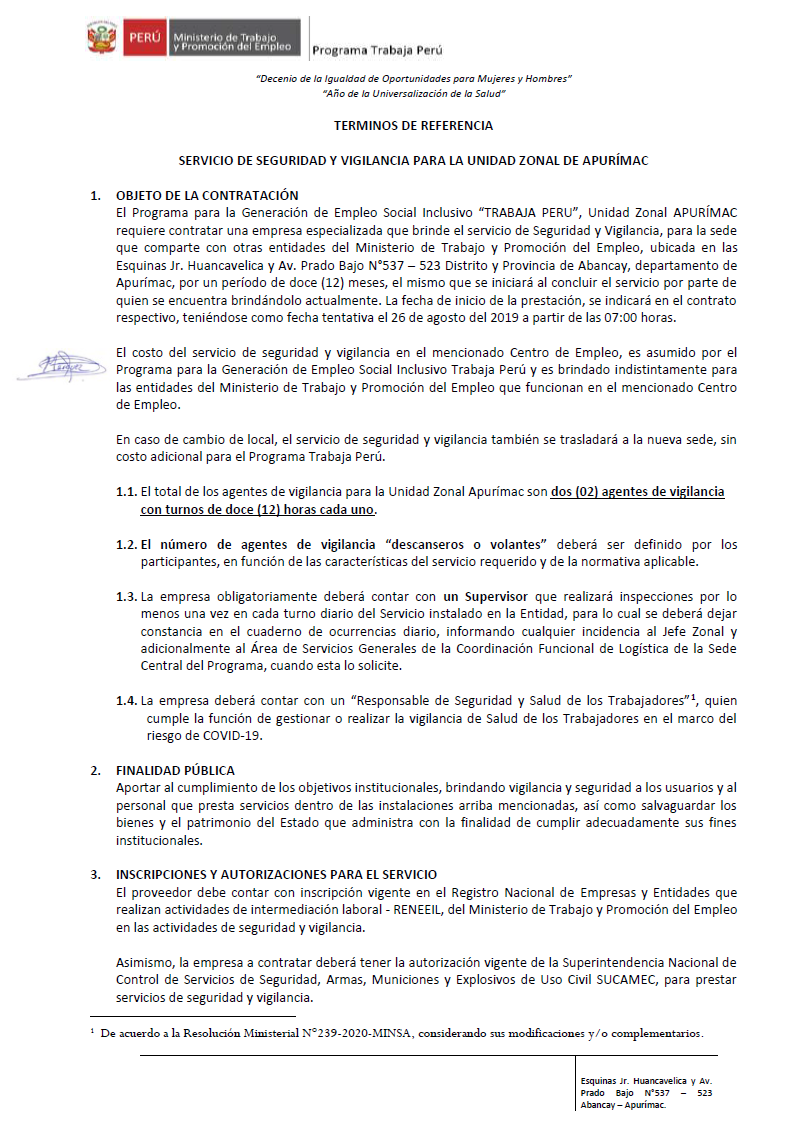 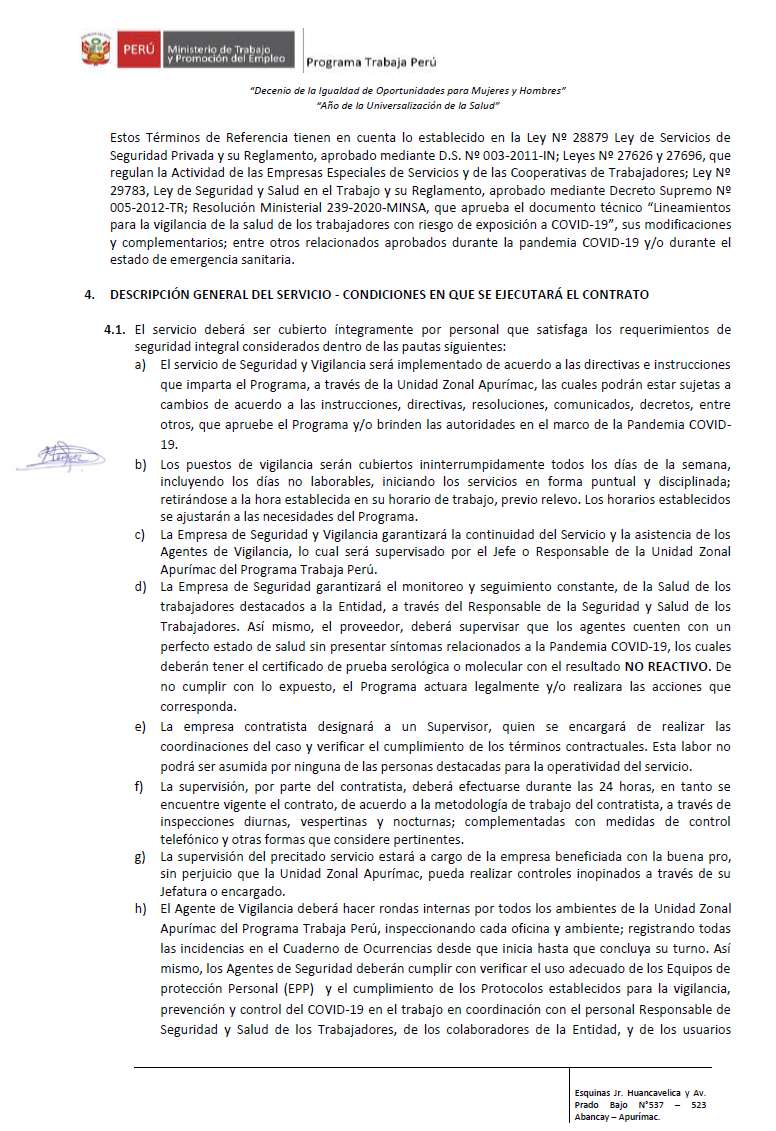 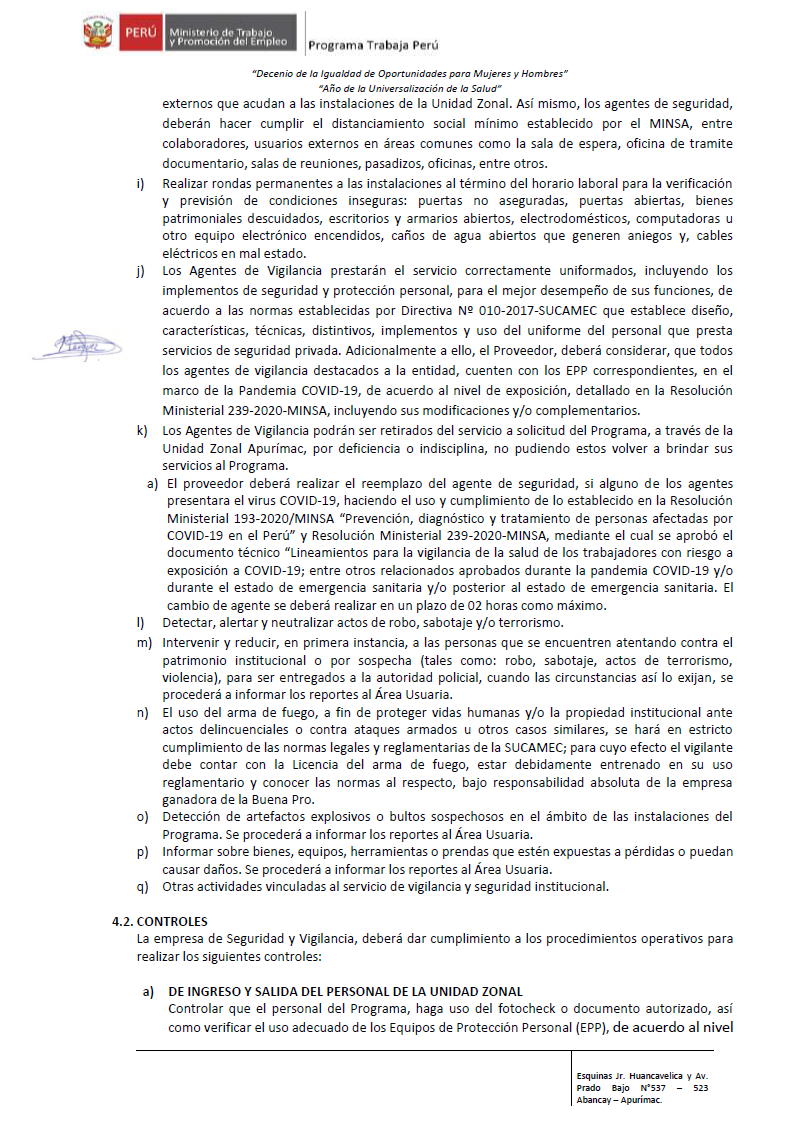 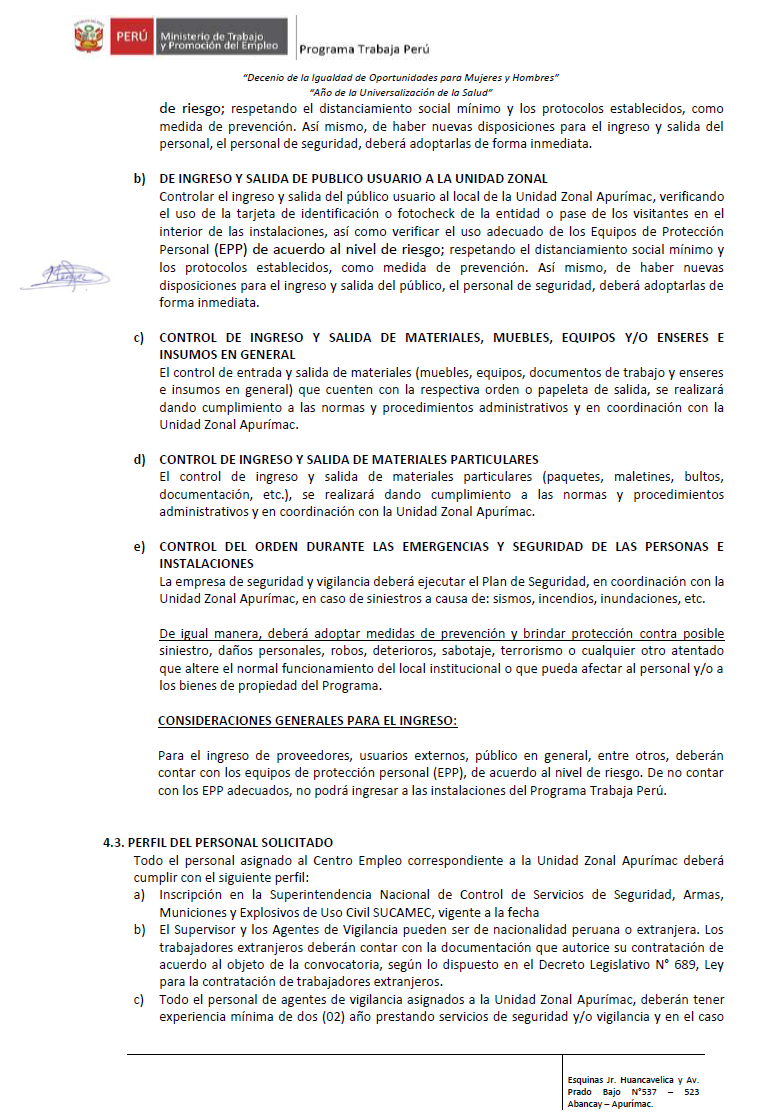 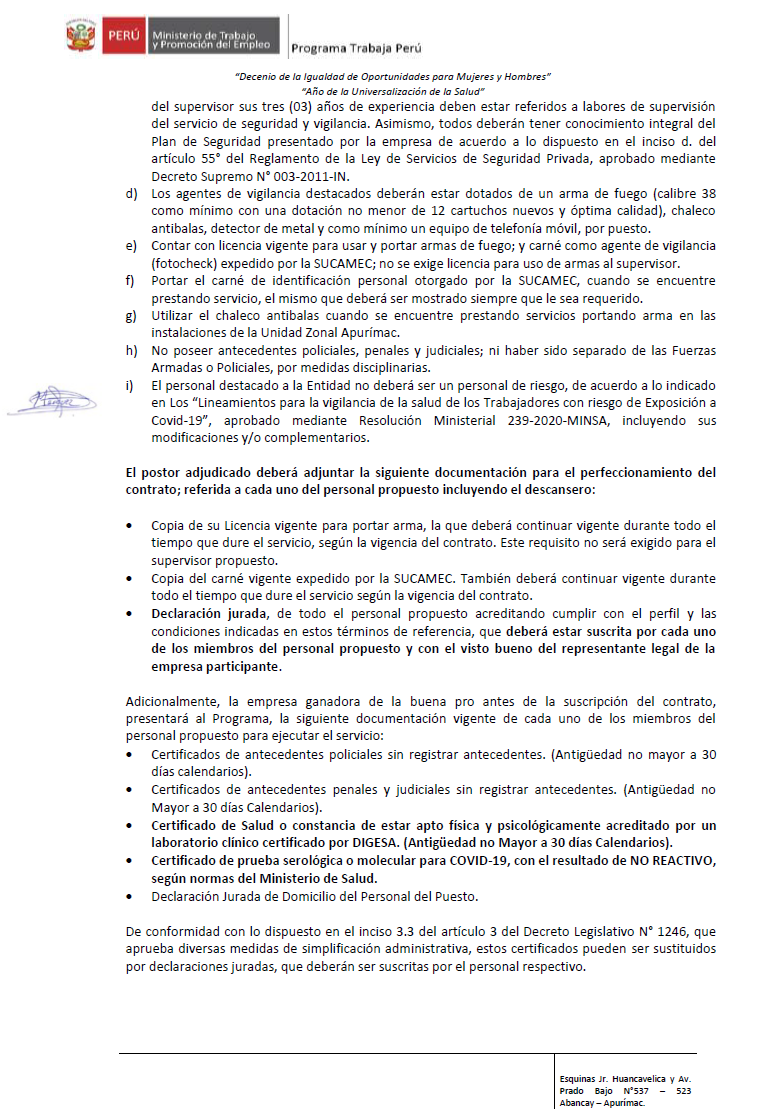 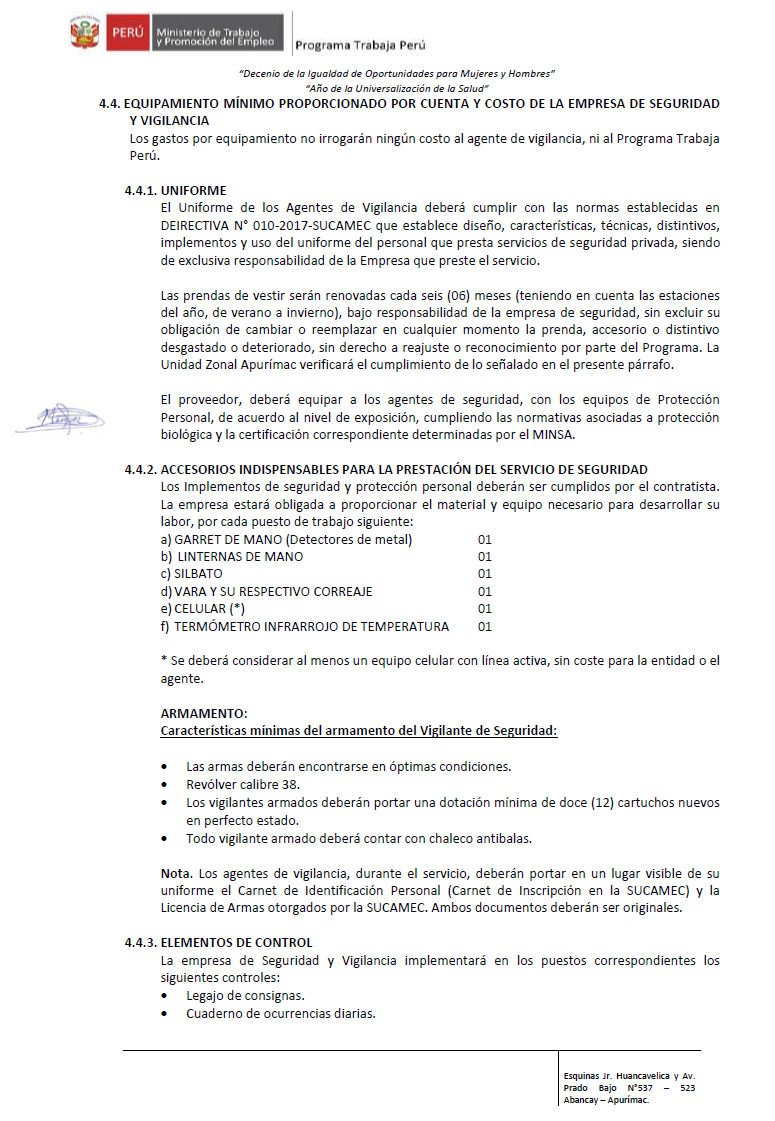 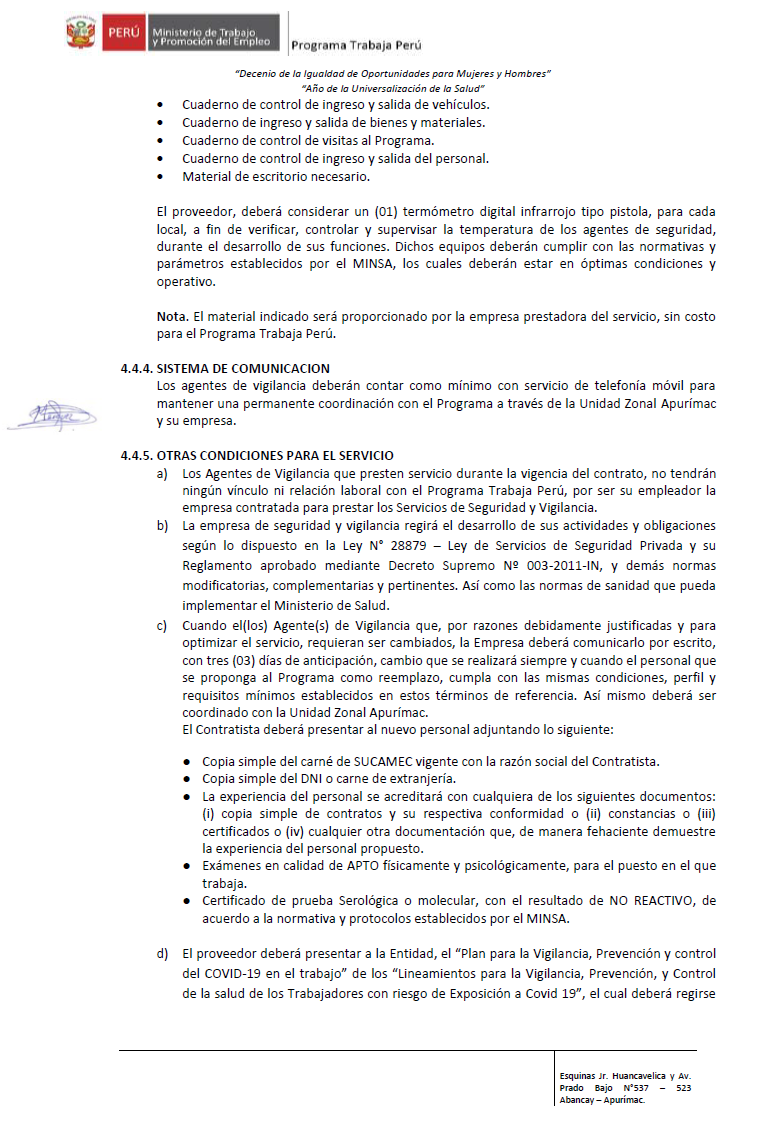 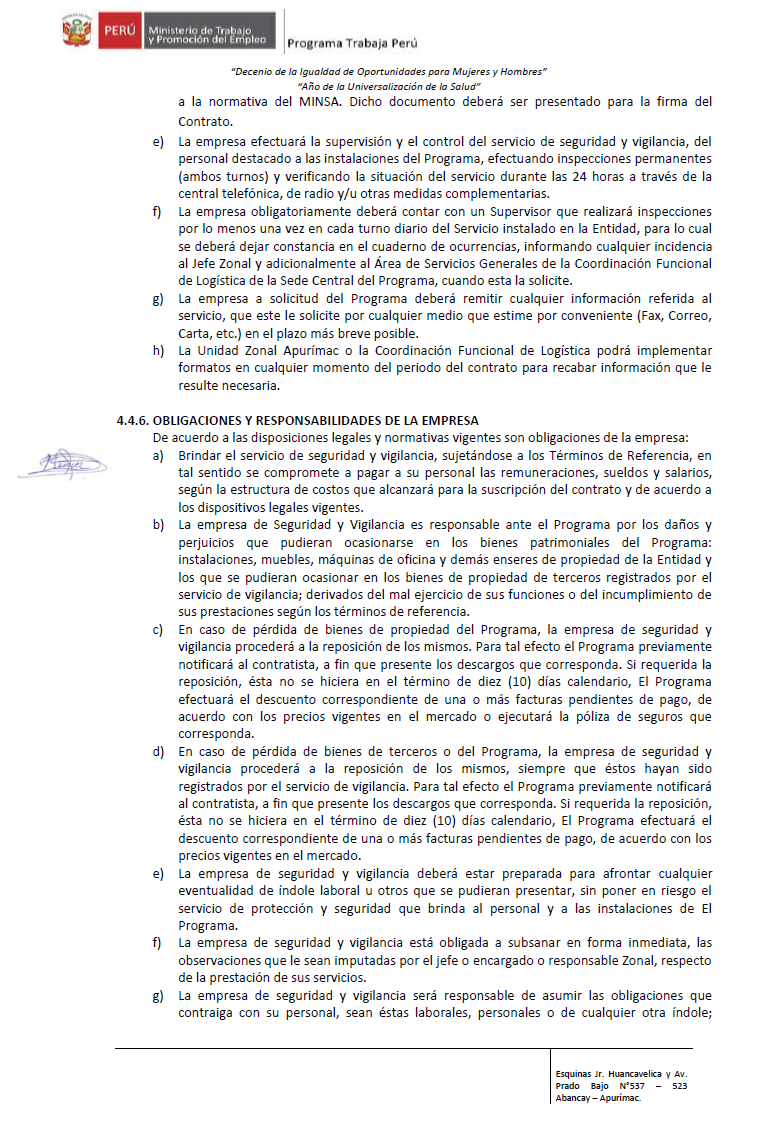 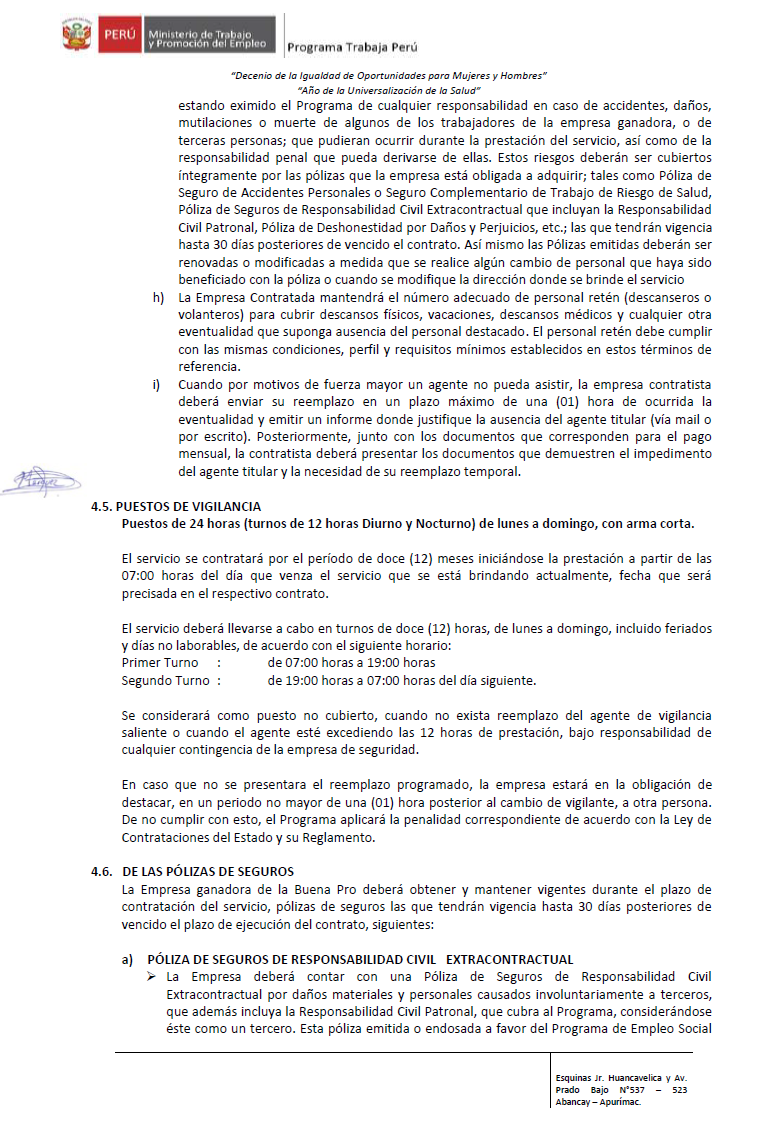 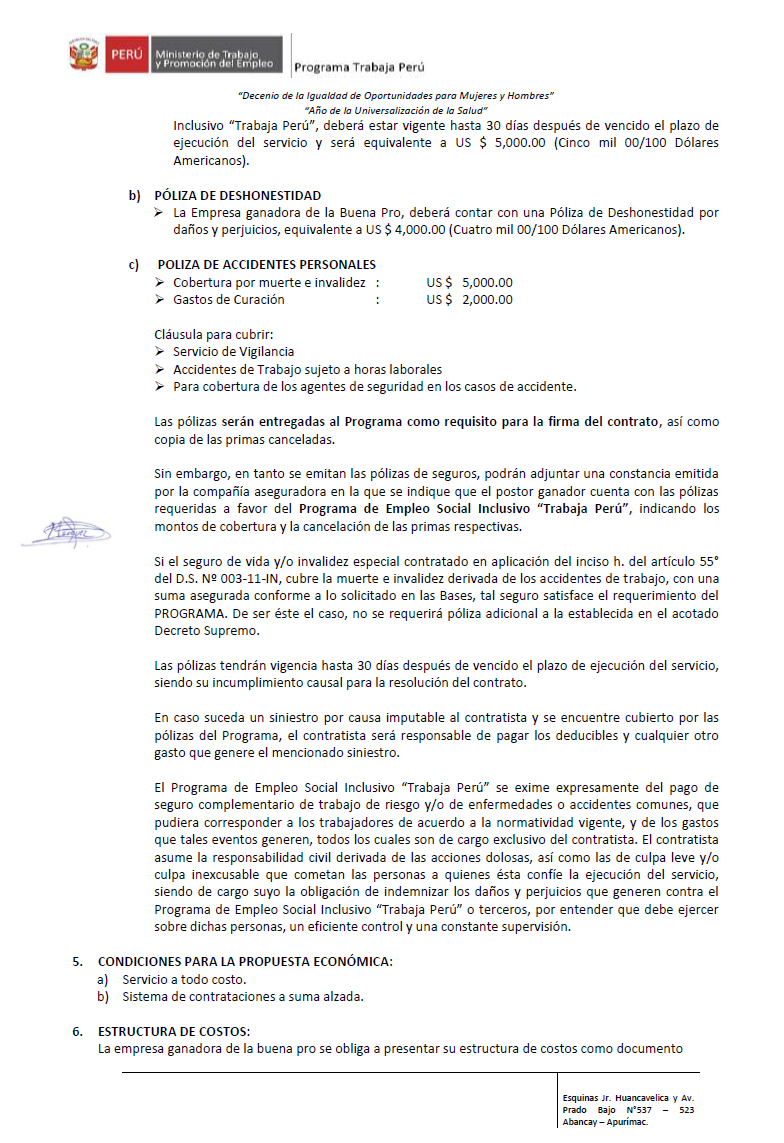 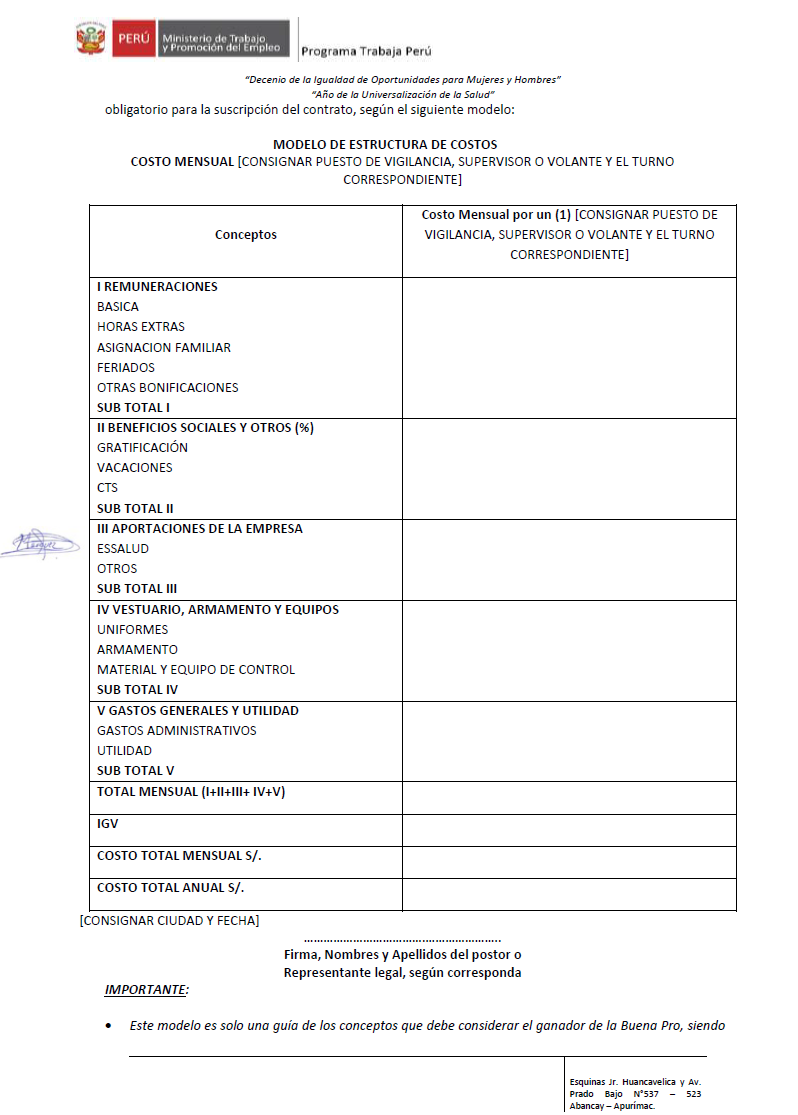 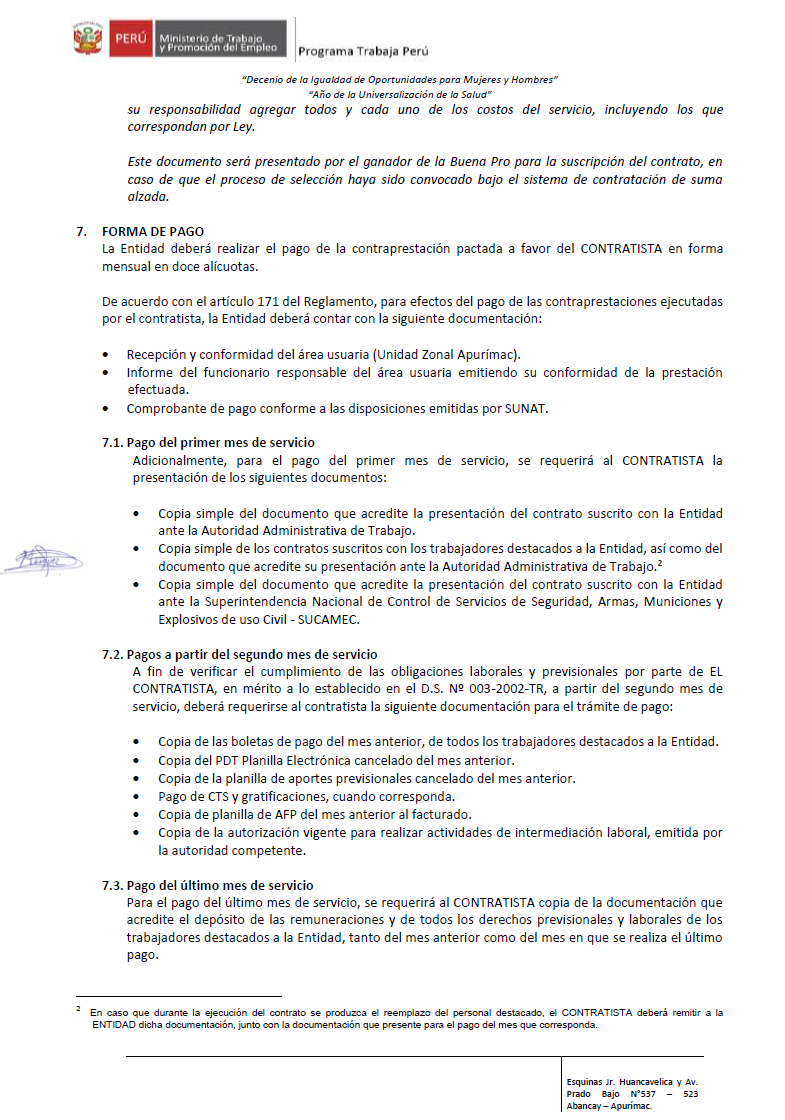 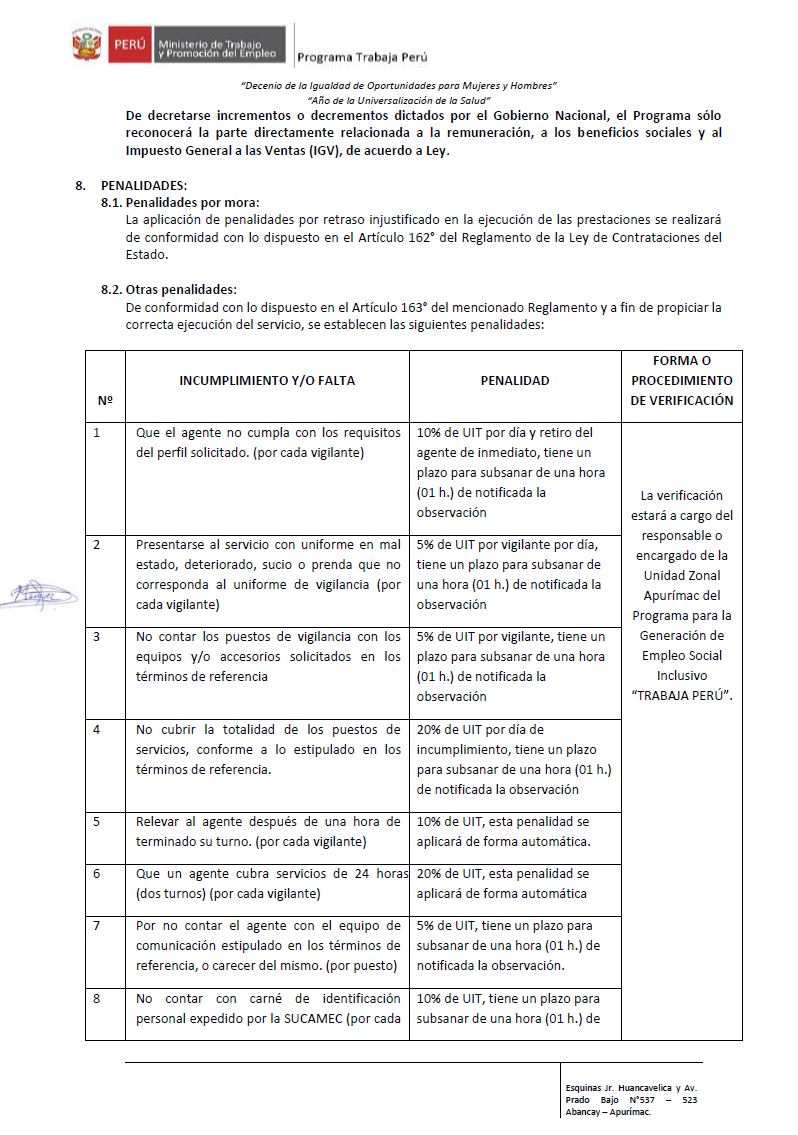 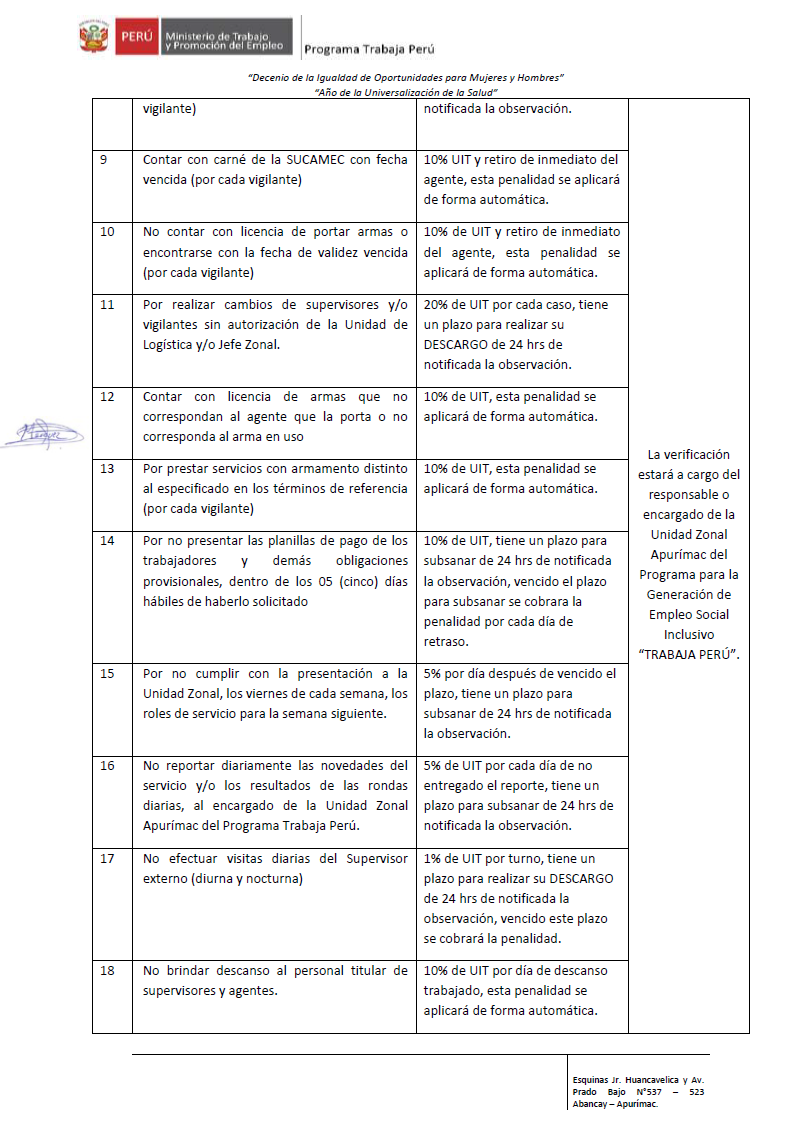 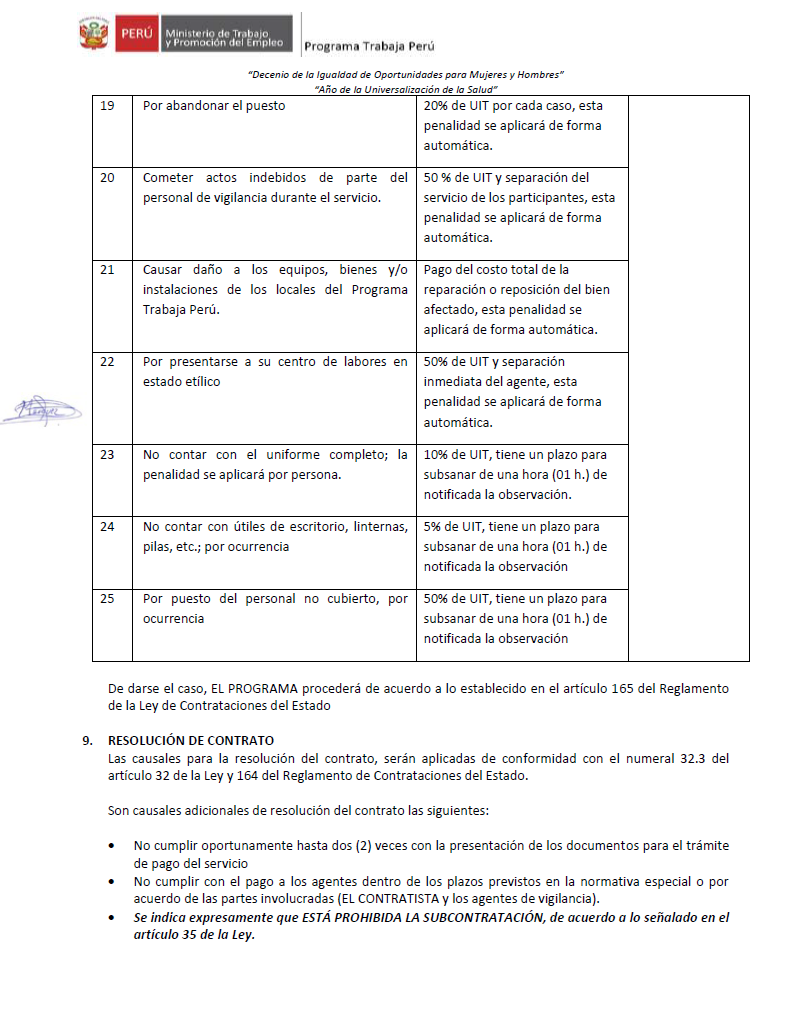 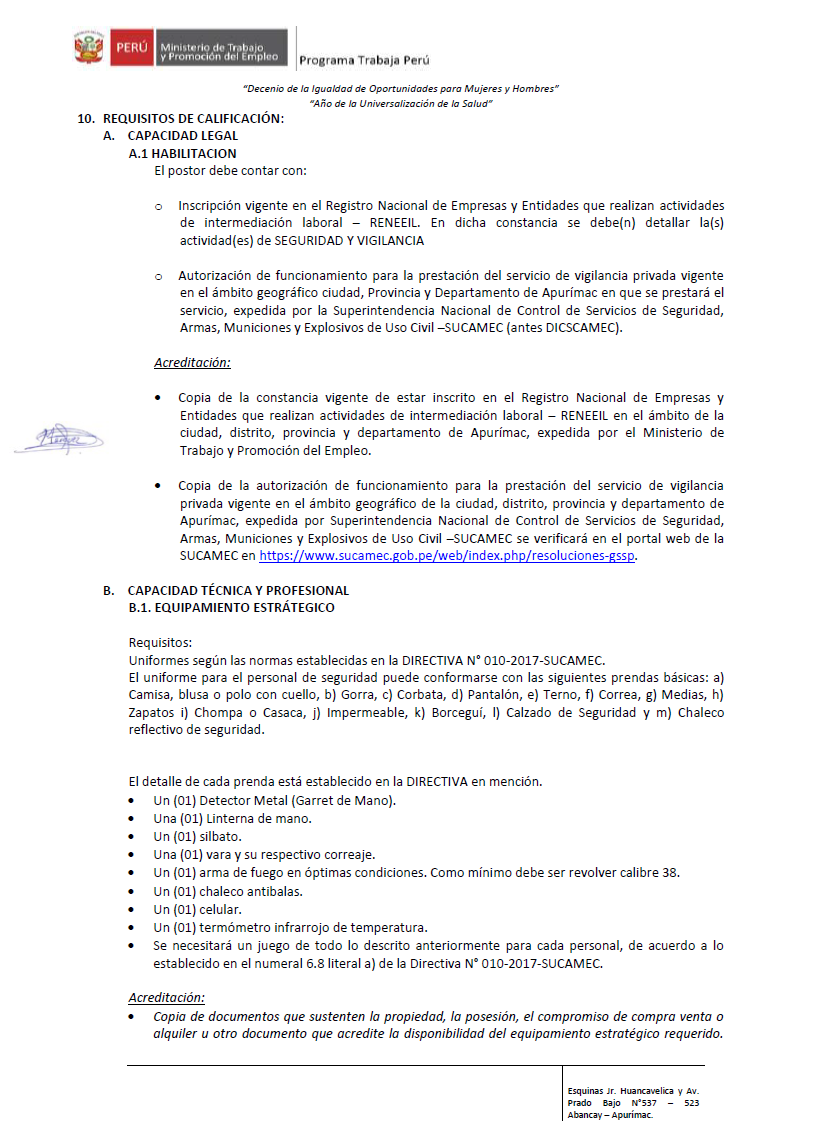 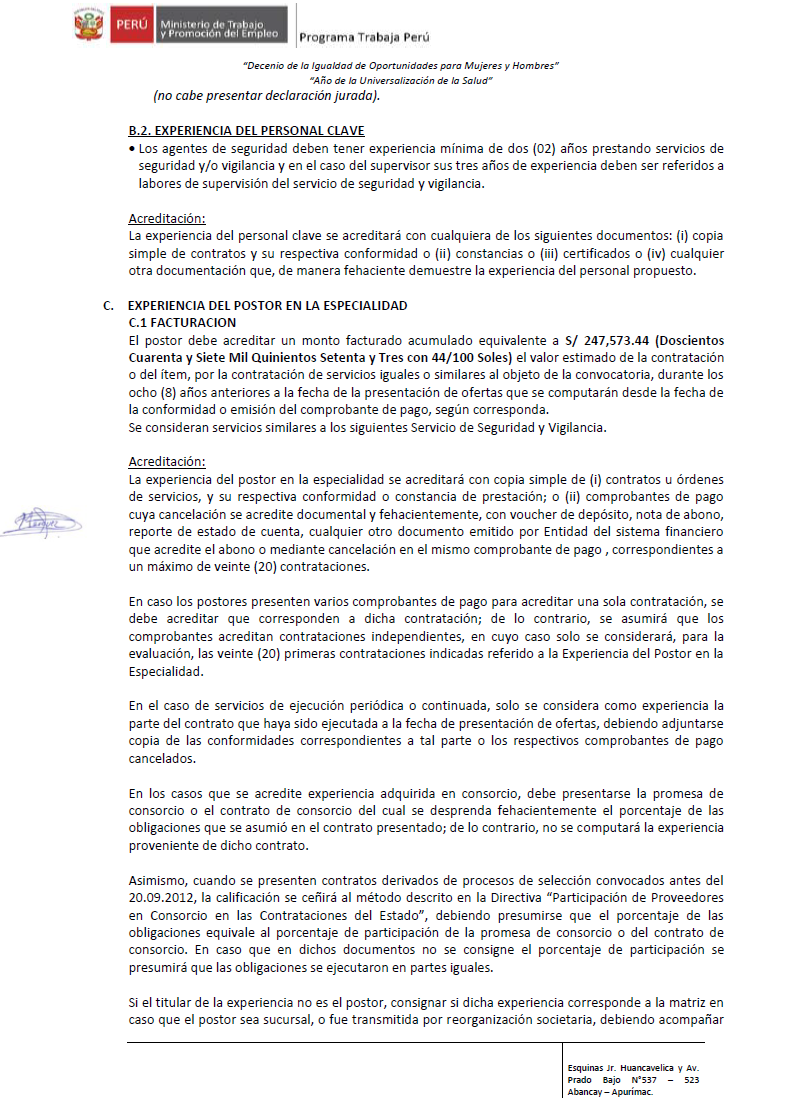 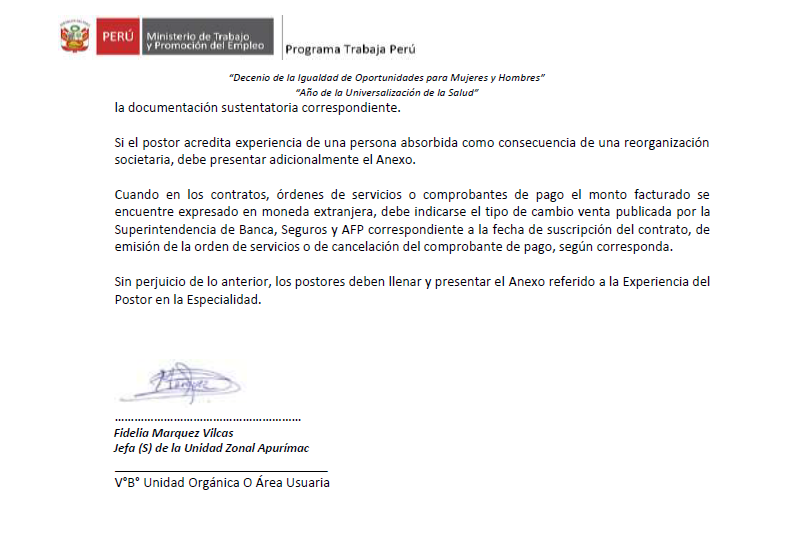 ITEM N° 2 - SERVICIO DE SEGURIDAD Y VIGILANCIA PARA LA UNIDAD ZONAL DE TACNA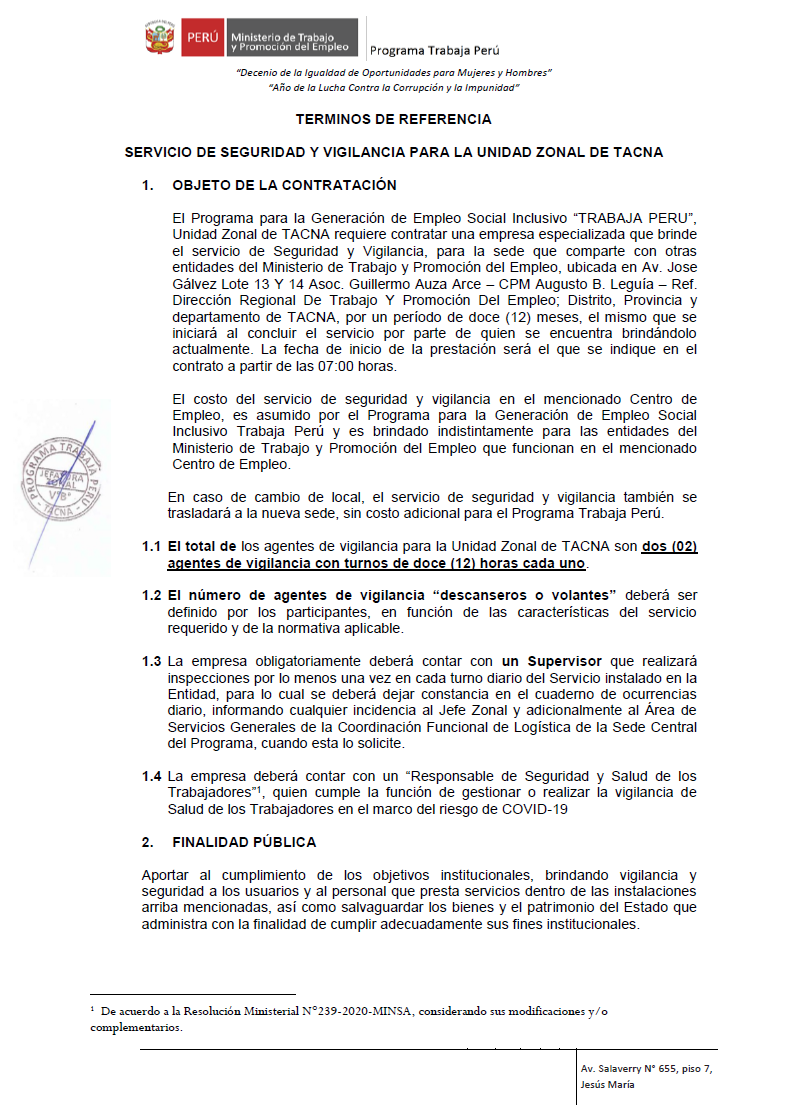 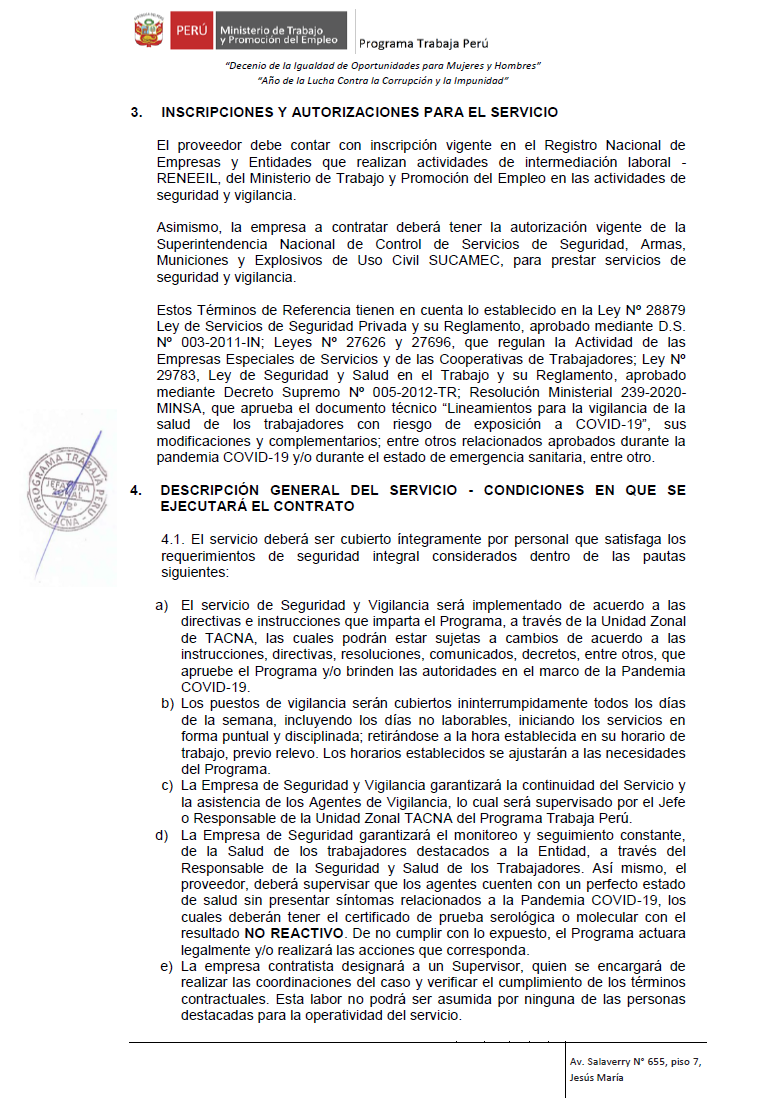 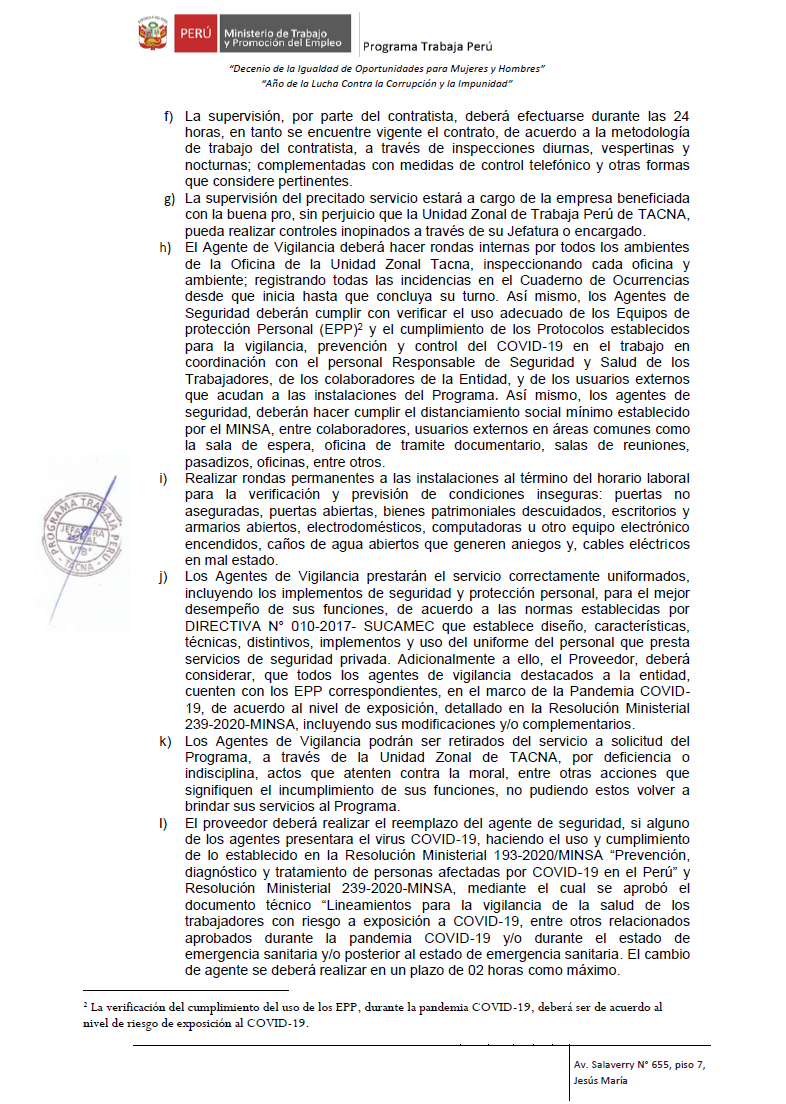 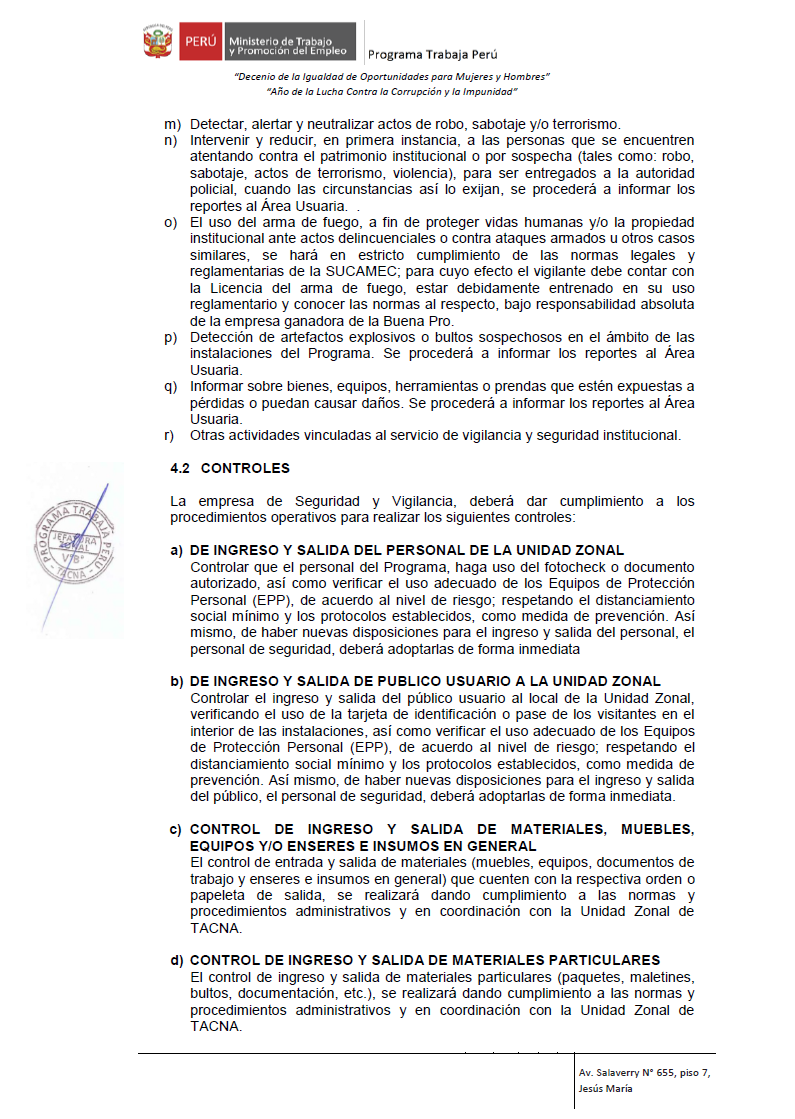 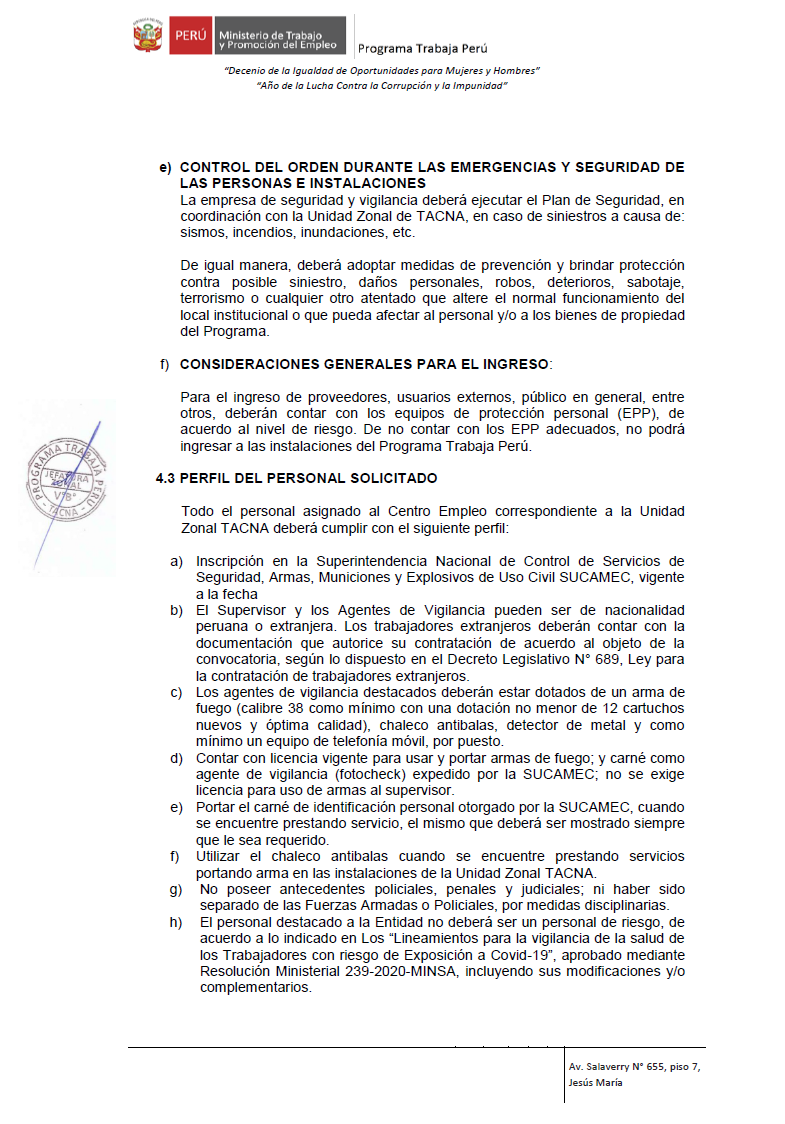 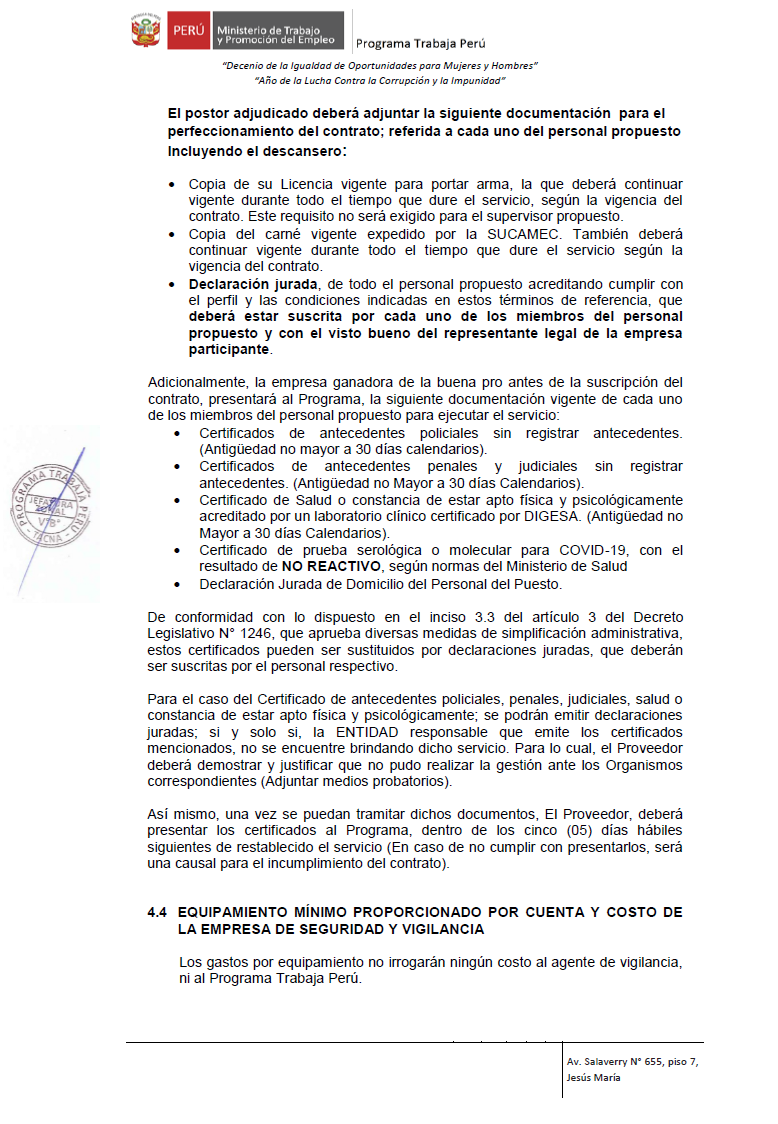 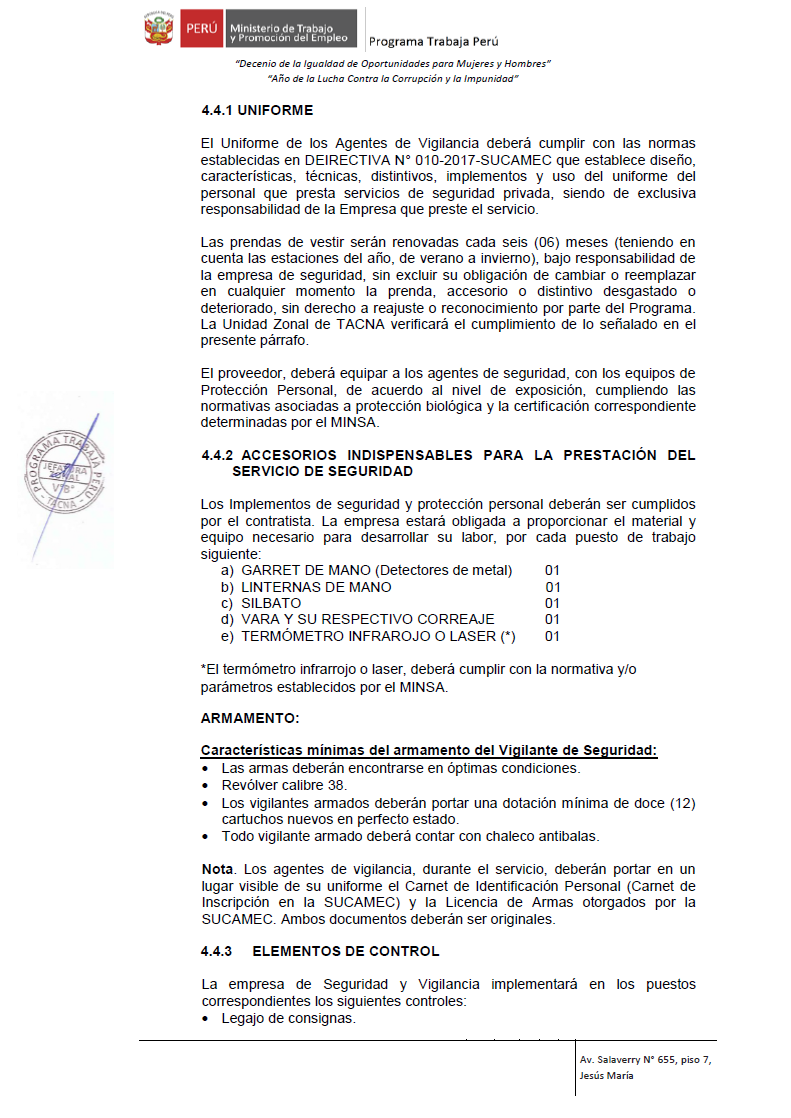 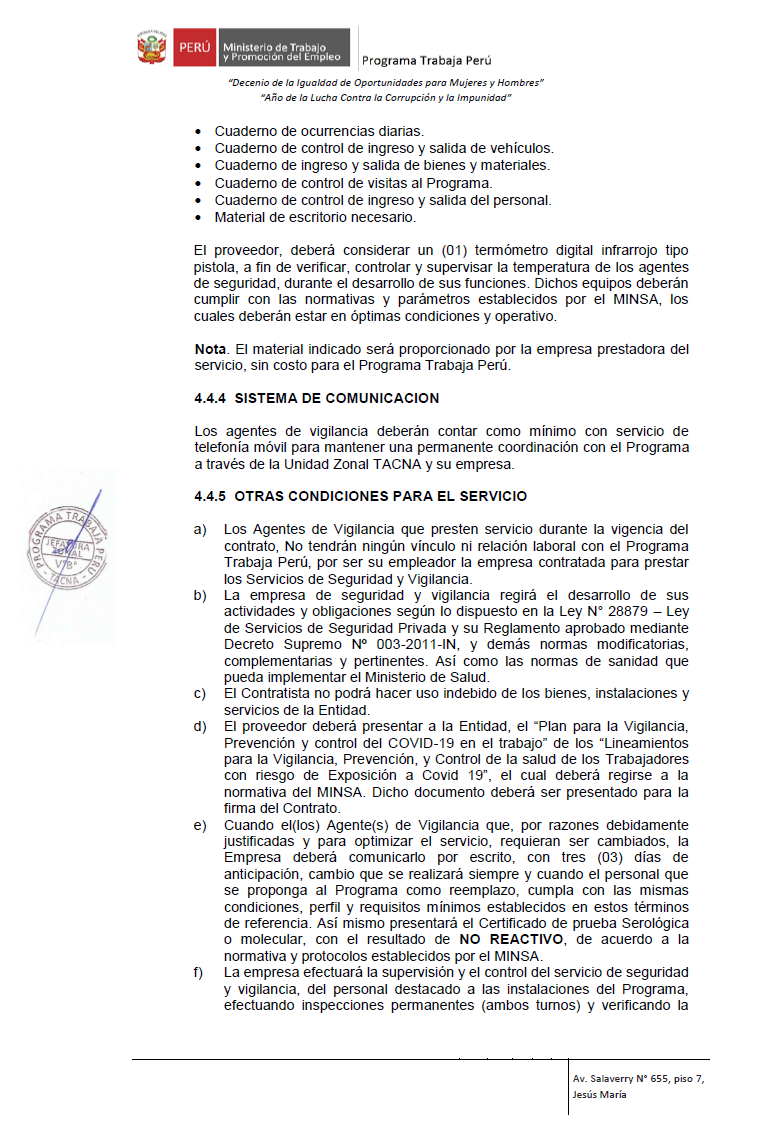 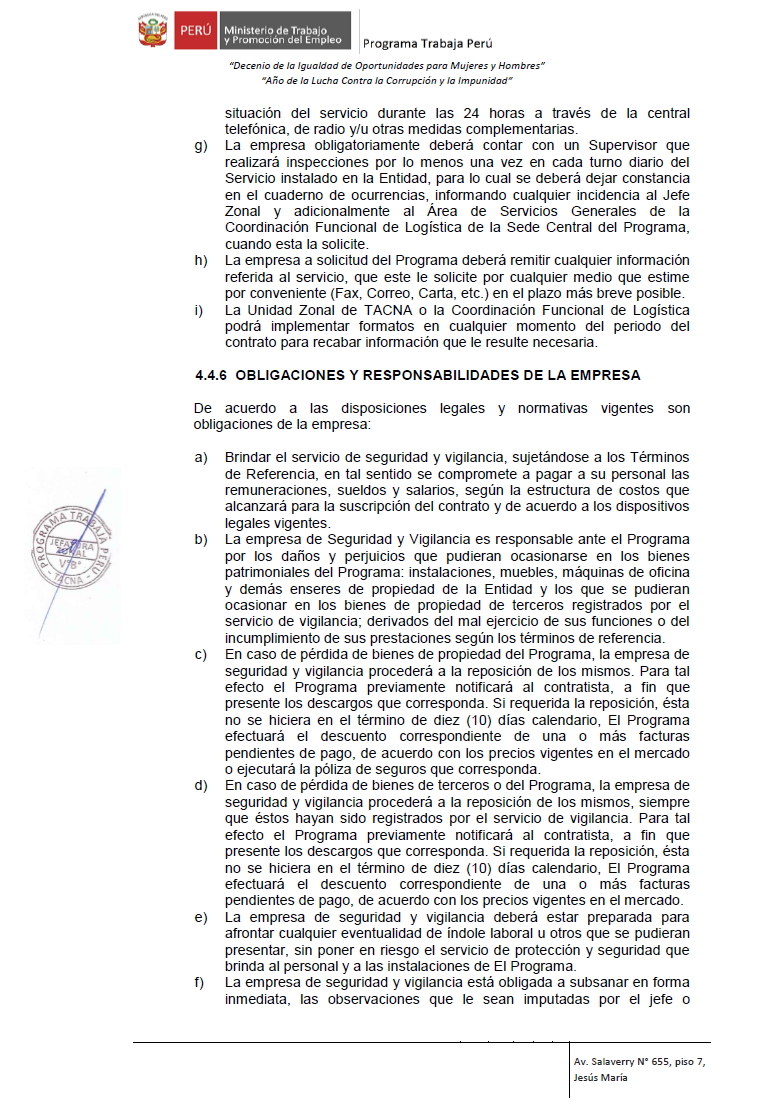 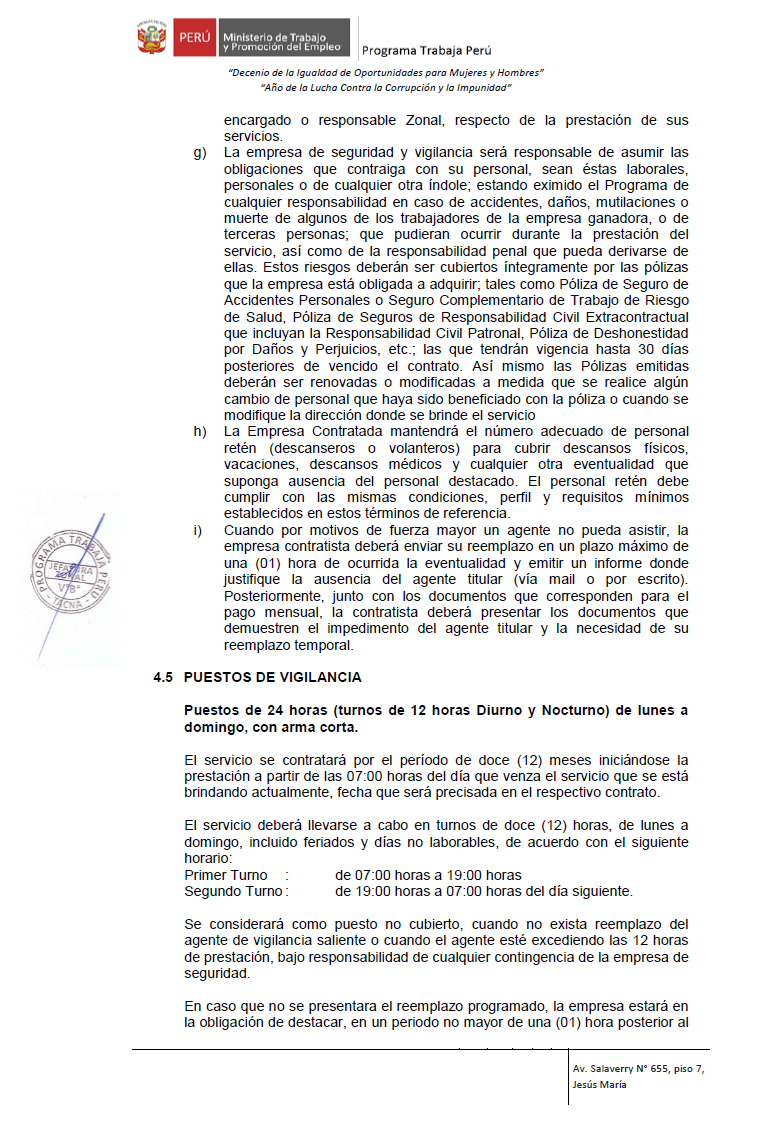 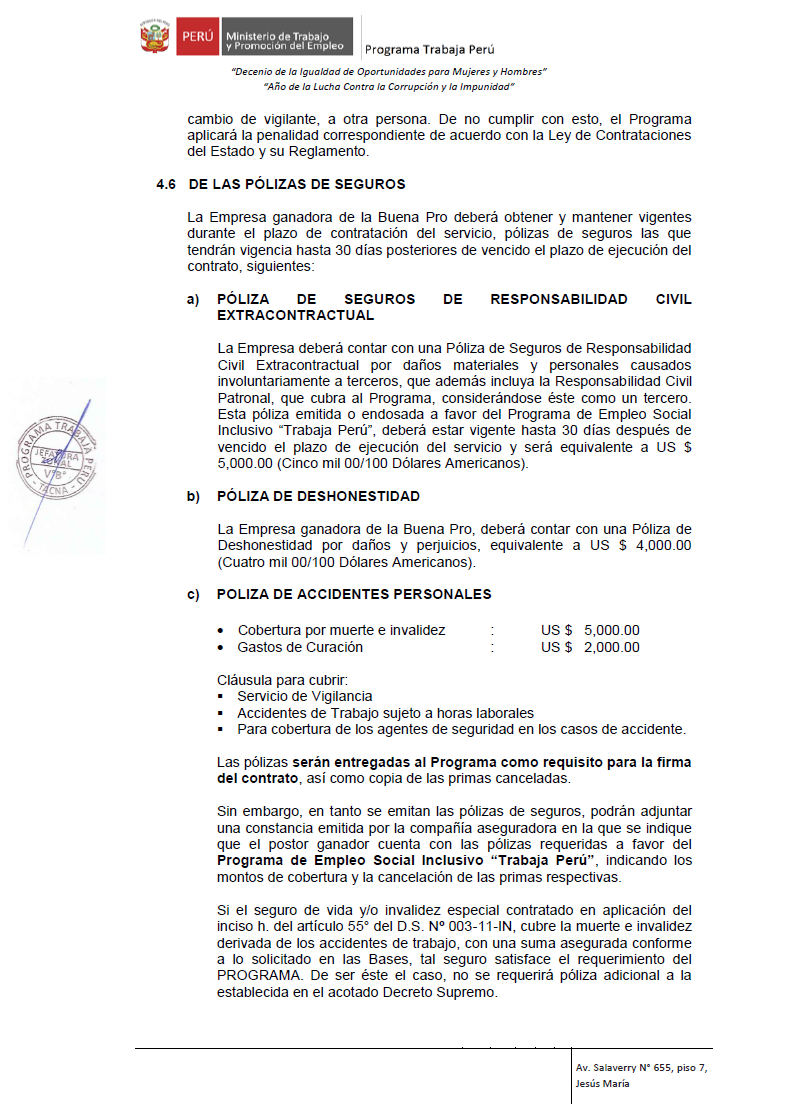 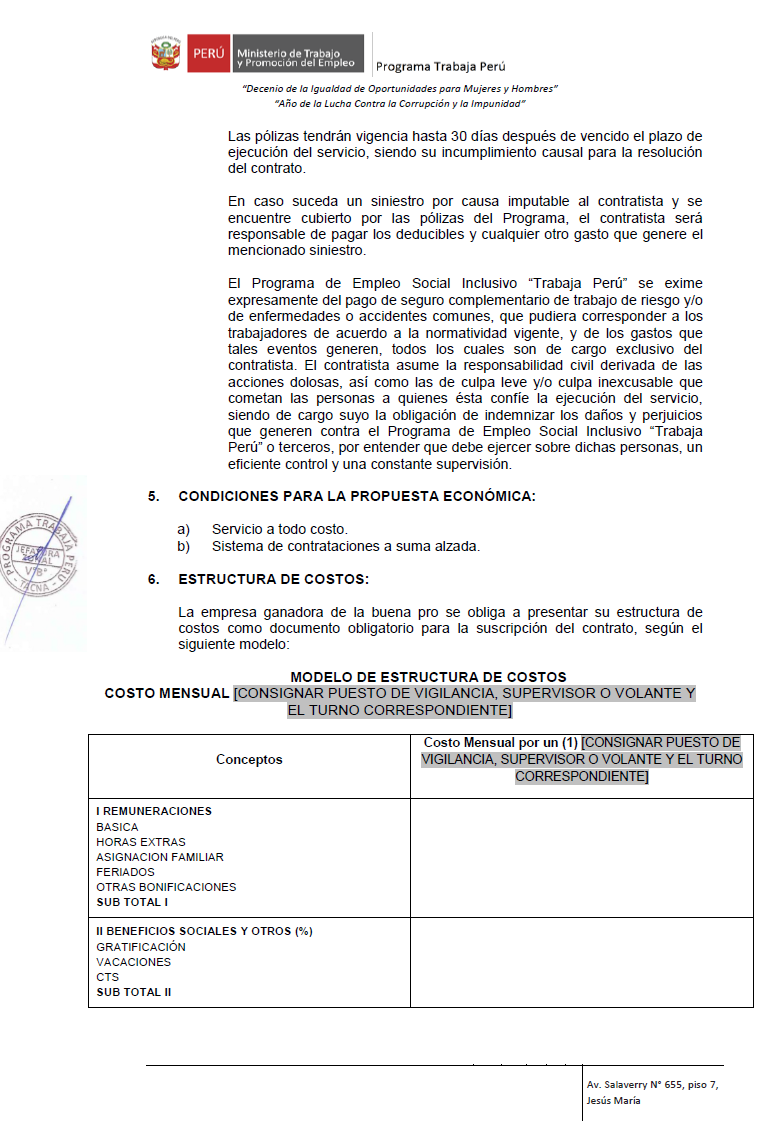 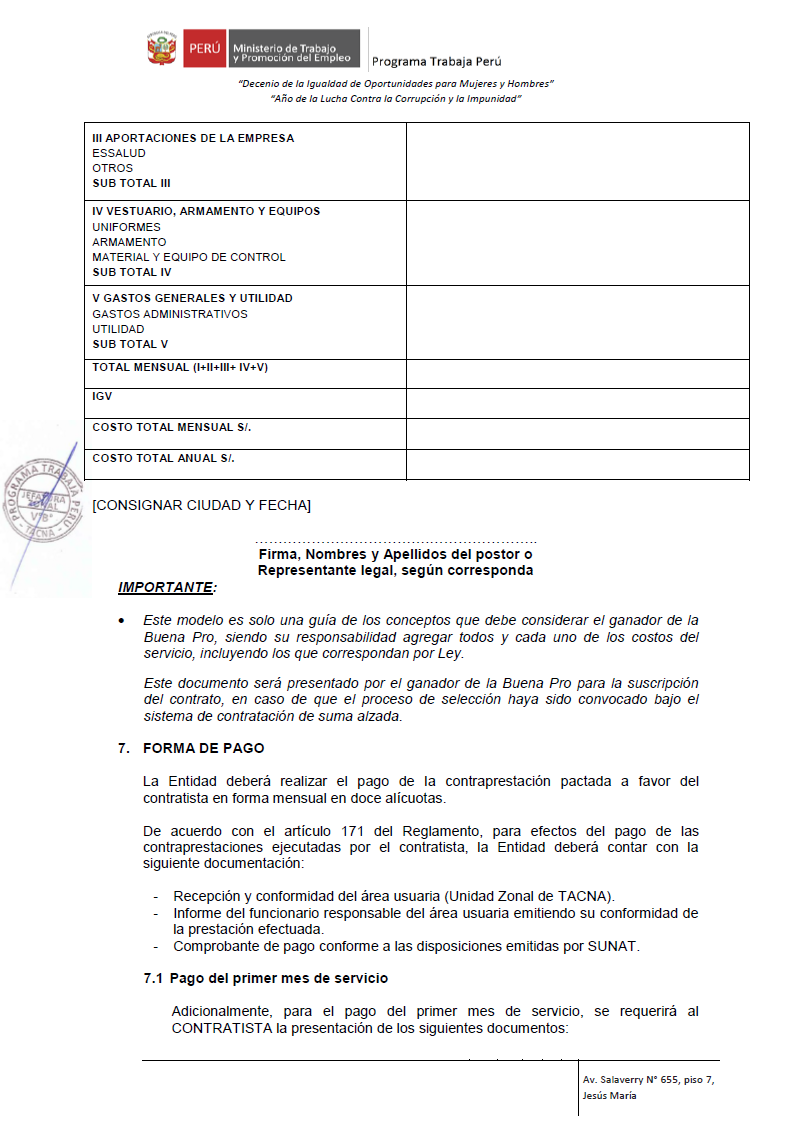 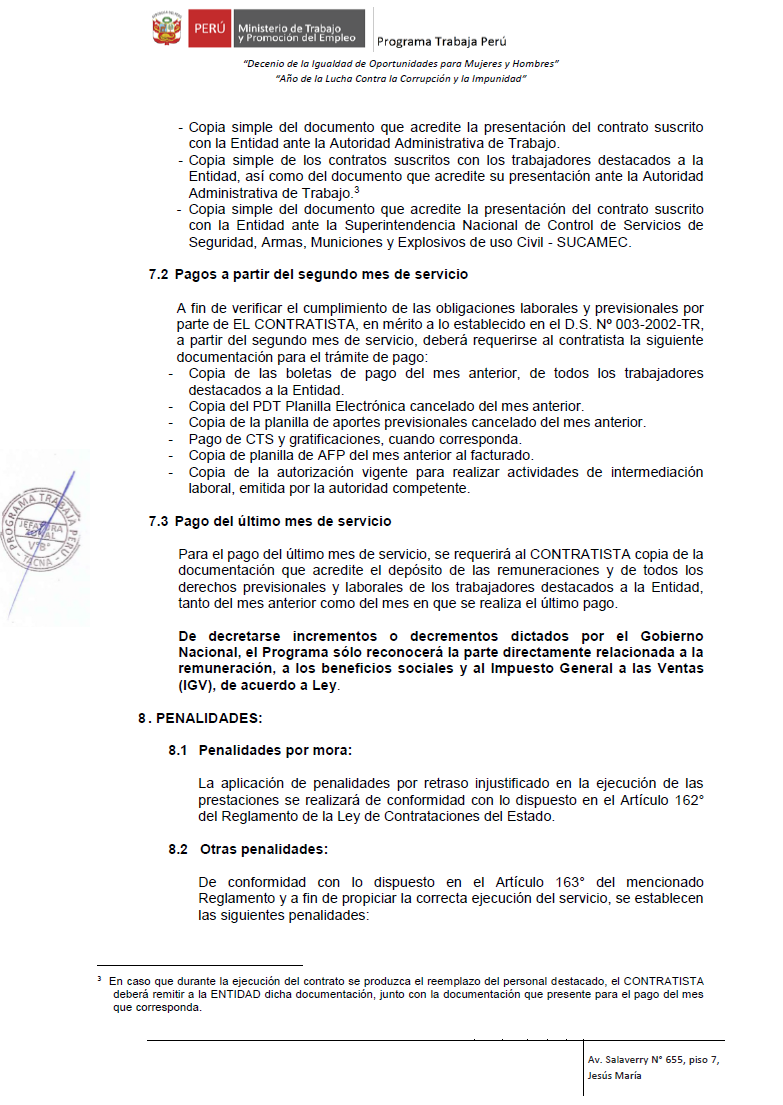 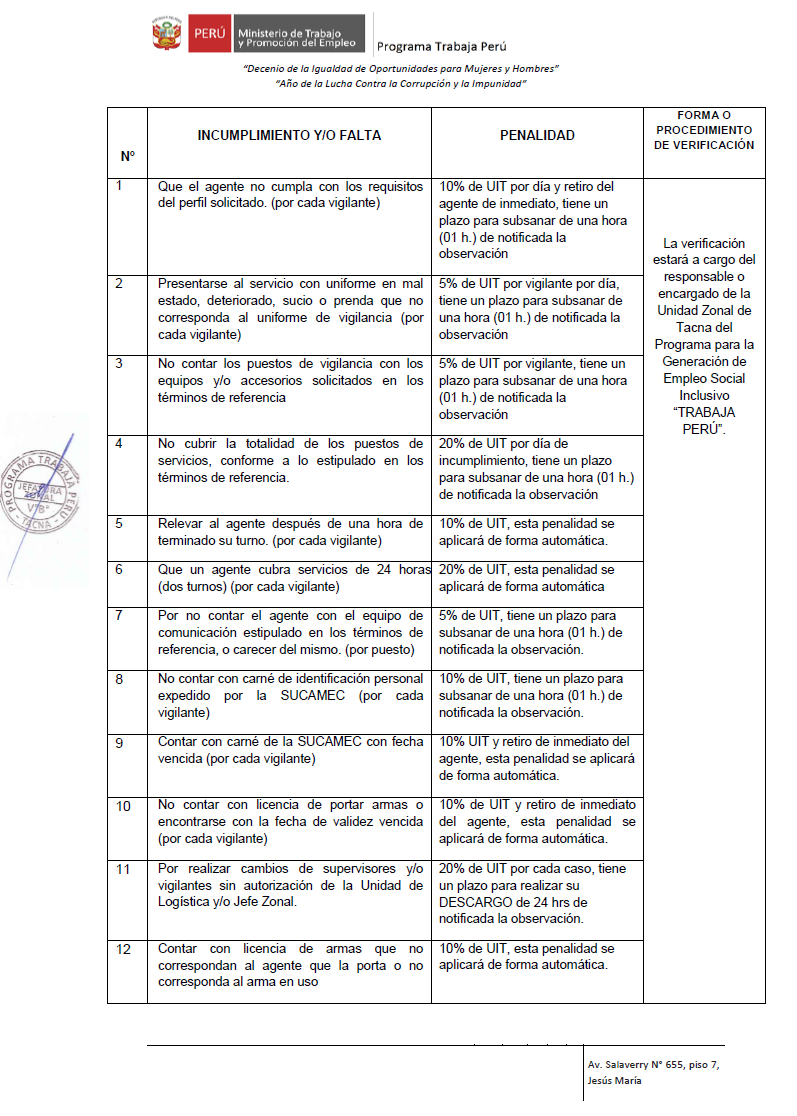 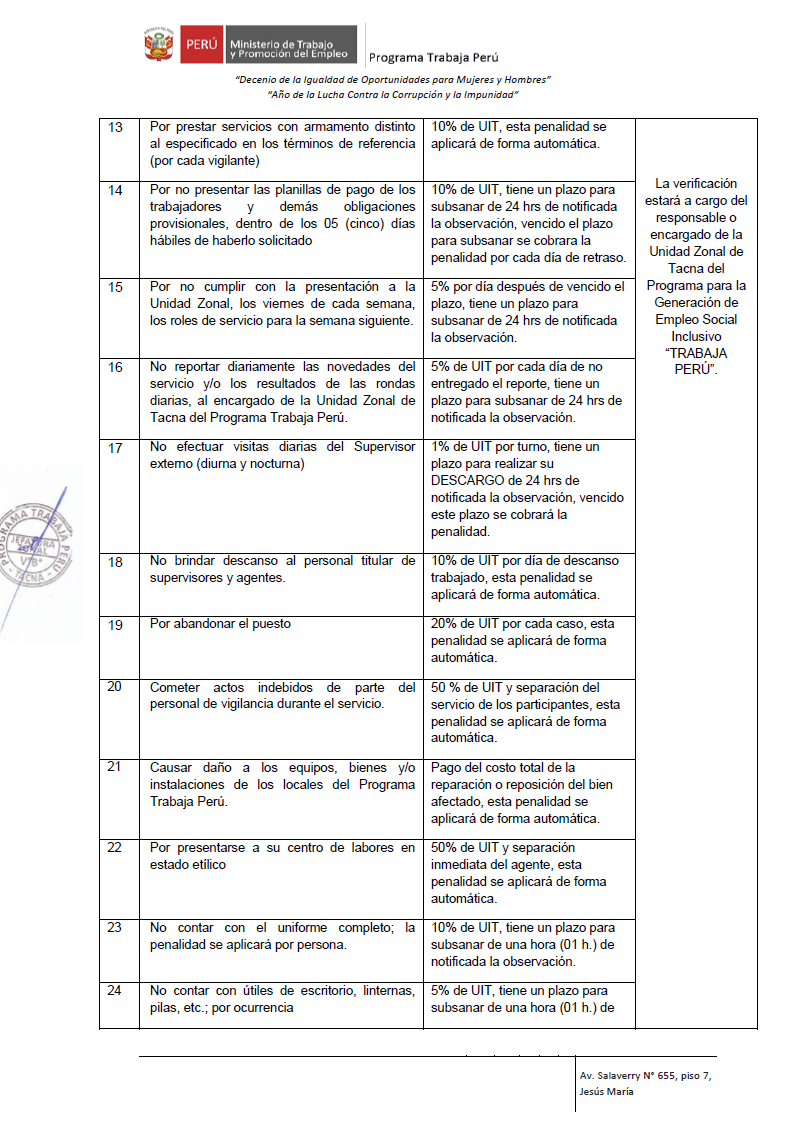 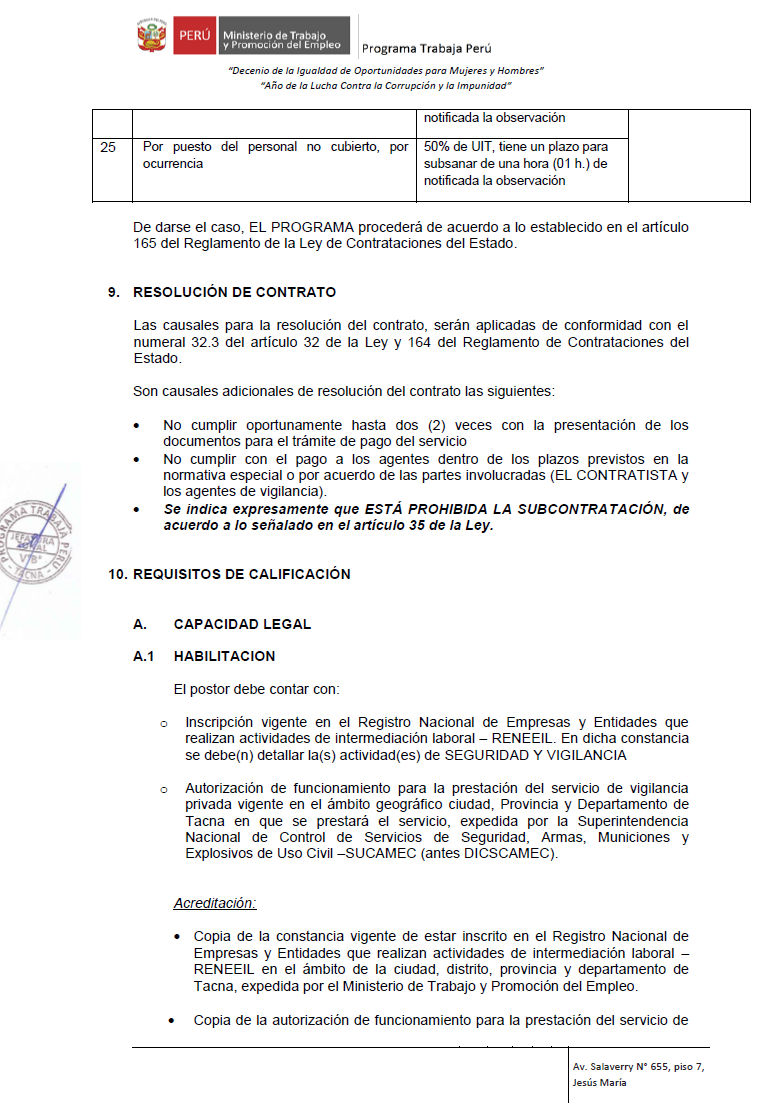 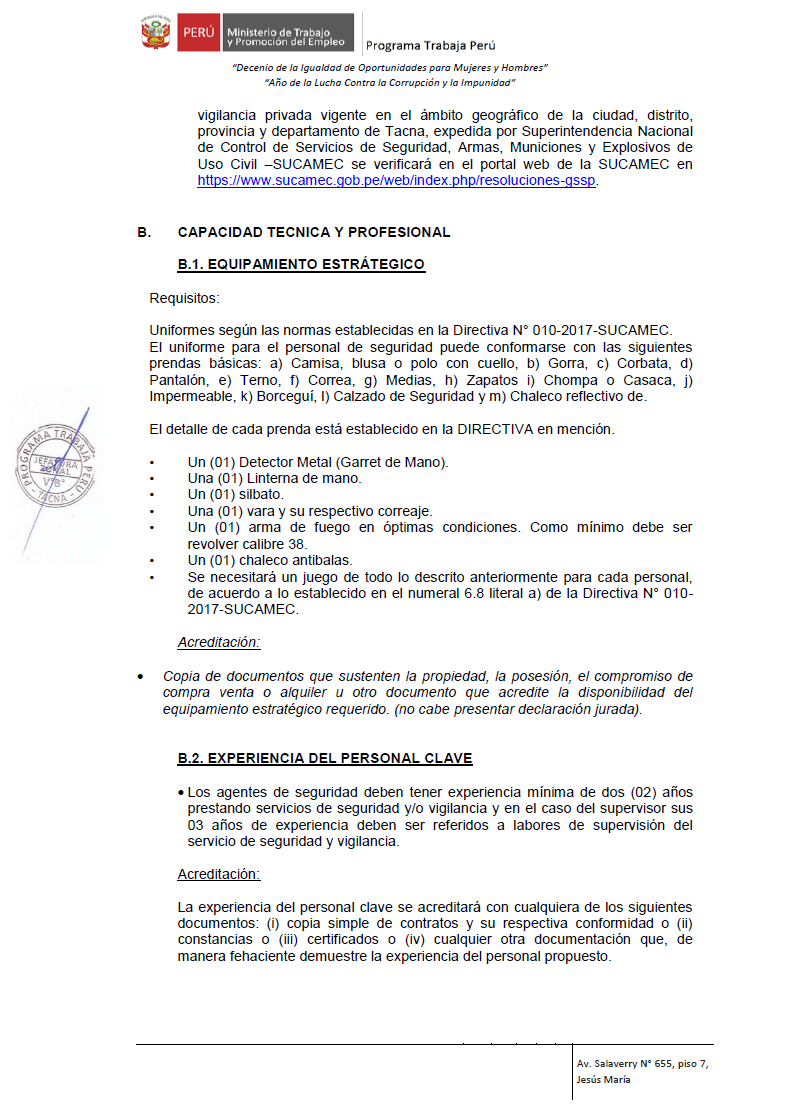 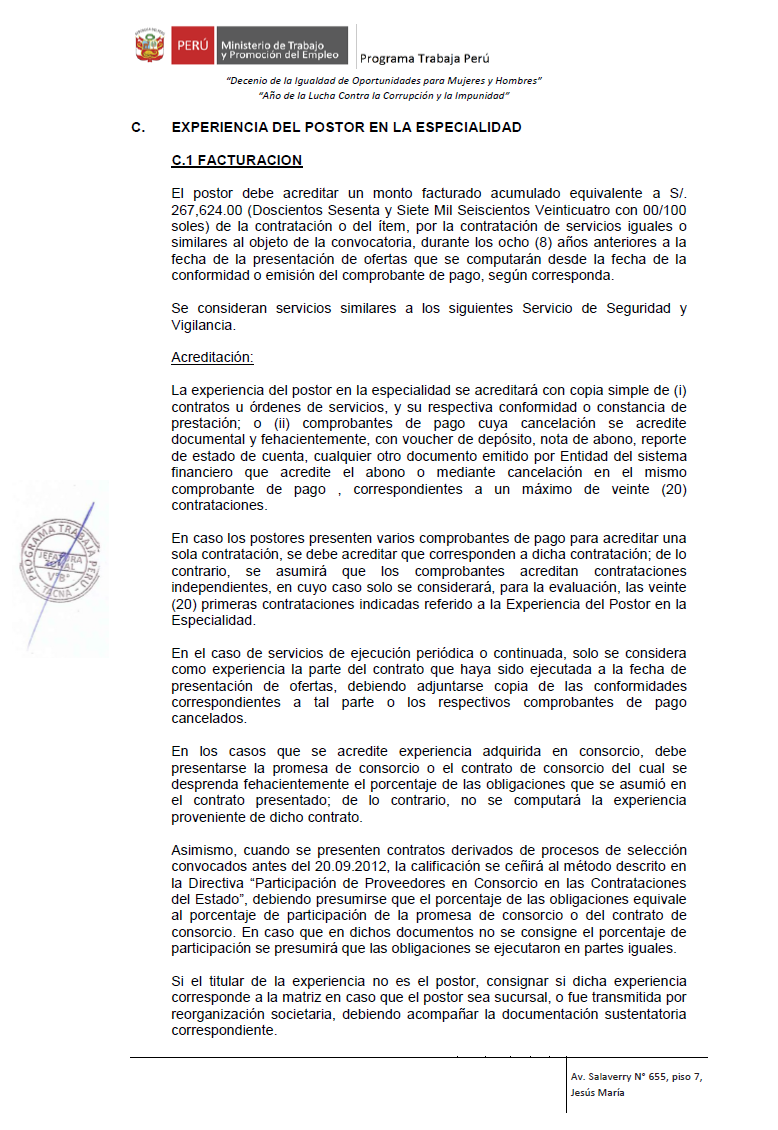 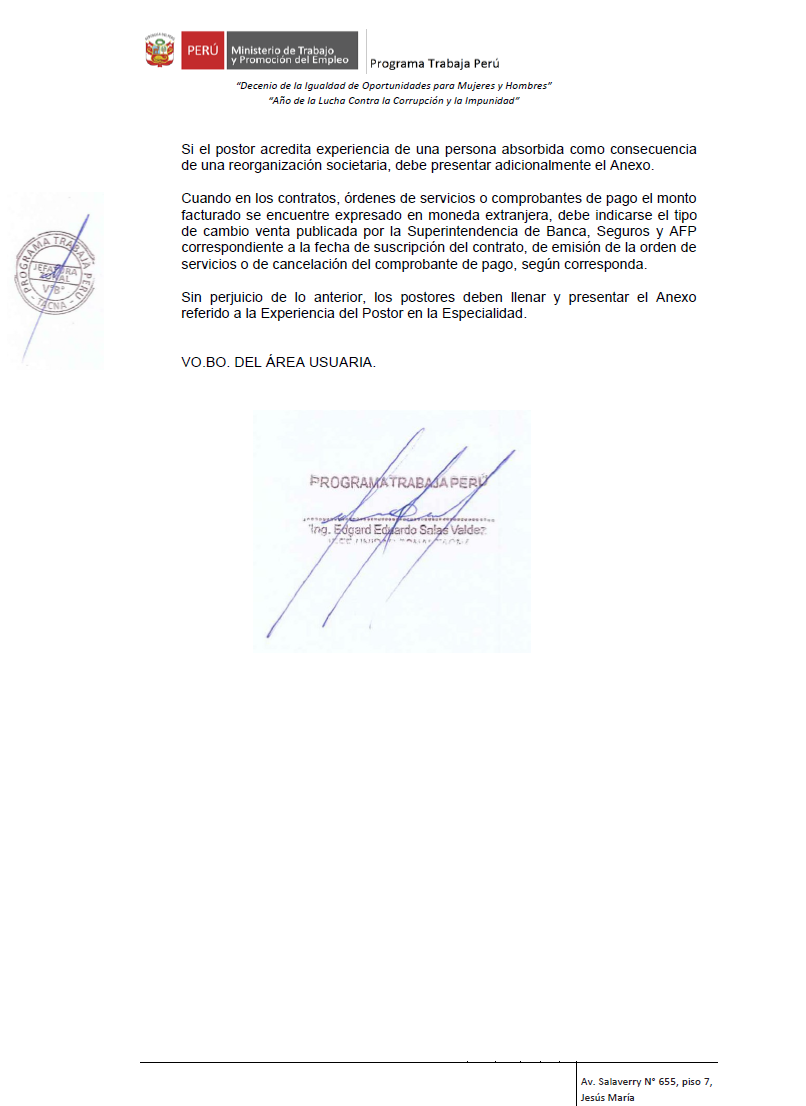 REQUISITOS DE CALIFICACIÓNLa evaluación se realiza sobre la base de cien (100) puntos.Para determinar la oferta con el mejor puntaje y el orden de prelación de las ofertas, se considera lo siguiente:Conste por el presente documento, la contratación del servicio de[CONSIGNAR LA DENOMINACIÓN DE LA CONVOCATORIA], que celebra de una parte [CONSIGNAR EL NOMBRE DE LA ENTIDAD], en adelante LA ENTIDAD, con RUC Nº [………], con domicilio legal en [………], representada por [………..…], identificado con DNI Nº [………], y de otra parte [……………….....................], con RUC Nº [................], con domicilio legal en [……………….....................], inscrita en la Ficha N° [……………….........] Asiento N° [……….......] del Registro de Personas Jurídicas de la ciudad de [………………], debidamente representado por su Representante Legal, [……………….....................], con DNI N° [………………..], según poder inscrito en la Ficha N° […………..], Asiento N° […………] del Registro de Personas Jurídicas de la ciudad de […………], a quien en adelante se le denominará EL CONTRATISTA en los términos y condiciones siguientes:CLÁUSULA PRIMERA: ANTECEDENTESCon fecha [………………..], el órgano encargado de las contrataciones o el comité de selección, según corresponda, adjudicó la buena pro de la ADJUDICACIÓN SIMPLIFICADA Nº10-2019-TP-5 - ÍTEM N°………para la contratación de SERVICIO DE SEGURIDAD Y VIGILANCIA PARA LA UNIDAD ZONAL……., a [INDICAR NOMBRE DEL GANADOR DE LA BUENA PRO], cuyos detalles e importe constan en los documentos integrantes del presente contrato.CLÁUSULA SEGUNDA: OBJETO El presente contrato tiene por objeto SERVICIO DE SEGURIDAD Y VIGILANCIA PARA LA UNIDAD ZONAL…...CLÁUSULA TERCERA: MONTO CONTRACTUALEl monto total del presente contrato asciende a [CONSIGNAR MONEDA Y MONTO], que incluye todos los impuestos de Ley.Este monto comprende el costo del servicio, todos los tributos, seguros, transporte, inspecciones, pruebas y, de ser el caso, los costos laborales conforme la legislación vigente, así como cualquier otro concepto que pueda tener incidencia sobre la ejecución del servicio materia del presente contrato. CLÁUSULA CUARTA: DEL PAGOLA ENTIDAD se obliga a pagar la contraprestación a EL CONTRATISTA en SOLES en 12 alícuotas mensuales, luego de la recepción formal y completa de la documentación correspondiente, según lo establecido en el artículo 171 del Reglamento de la Ley de Contrataciones del Estado.Recepción y Conformidad del área usuaria (Unidad Zonal).Informe del funcionario responsable del área usuaria emitiendo su conformidad de la prestación efectuada.Comprobante de pago conforme a las disposiciones emitidas por SUNAT.Pago del primer mes de servicioAdicionalmente, para el pago del primer mes de servicio, se requerirá al CONTRATISTA la presentación de los siguientes documentos:Copia simple del documento que acredite la presentación del contrato suscrito con la Entidad ante la Autoridad Administrativa de Trabajo.Copia simple de los contratos suscritos con los trabajadores destacados a la entidad, así como del documento que acredite su presentación ante la autoridad administrativa de trabajo Copia simple del documento que acredite la presentación del contrato suscrito con la Entidad ante la Superintendencia Nacional de Control de Servicios de Seguridad, Armas, Municiones y Explosivos de uso Civil - SUCAMEC. Pagos a partir del segundo mes de servicioA fin de verificar el cumplimiento de las obligaciones laborales y previsionales por parte de EL CONTRATISTA, en mérito a lo establecido en el D.S. Nº 003-2002-TR, a partir del segundo mes de servicio, deberá requerirse al contratista la siguiente documentación para el trámite de pago: Copia de las boletas de pago del mes anterior, de todos los trabajadores destacados a la Entidad.Copia del PDT Planilla Electrónica cancelado del mes anterior.Copia de la planilla de aportes previsionales cancelado del mes anterior.Pago de CTS y gratificaciones, cuando corresponda.Copia de planilla de AFP del mes anterior al facturado.Copia de la autorización vigente para realizar actividades de intermediación laboral, emitida por la autoridad competente.Pago del último mes de servicioPara el pago del último mes de servicio, se requerirá al CONTRATISTA copia de la documentación que acredite el depósito de las remuneraciones y de todos los derechos previsionales y laborales de los trabajadores destacados a la Entidad, tanto del mes anterior como del mes en que se realiza el último pago.De decretarse incrementos o decrementos dictados por el Gobierno Nacional, el Programa sólo reconocerá la parte directamente relacionada a la remuneración, a los beneficios sociales y al Impuesto General a las ventas (IGV), de acuerdo a Ley.Para tal efecto, el responsable de otorgar la conformidad de la prestación deberá hacerlo en un plazo que no excederá de los diez (10) días de producida la recepción. LA ENTIDAD debe efectuar el pago dentro de los quince (15) días calendario siguiente a la conformidad de los servicios, siempre que se verifiquen las condiciones establecidas en el contrato para ello.En caso de retraso en el pago por parte de LA ENTIDAD, salvo que se deba a caso fortuito o fuerza mayor, EL CONTRATISTA tendrá derecho al pago de intereses legales conforme a lo establecido en el artículo 39 de la Ley de Contrataciones del Estado y en el artículo 171 de su Reglamento, los que se computan desde la oportunidad en que el pago debió efectuarse.CLÁUSULA QUINTA: DEL PLAZO DE LA EJECUCIÓN DE LA PRESTACIÓNEl plazo de ejecución del presente contrato es de 365 días calendario, el mismo que se computa desde, DESDE LA FECHA QUE SE ESTABLEZCA EN EL CONTRATO.CLÁUSULA SEXTA: PARTES INTEGRANTES DEL CONTRATOEl presente contrato está conformado por las bases integradas, la oferta ganadora, así como los documentos derivados del procedimiento de selección que establezcan obligaciones para las partes.CLÁUSULA SÉTIMA: GARANTÍASEL CONTRATISTA entregó al perfeccionamiento del contrato la respectiva garantía incondicional, solidaria, irrevocable, y de realización automática en el país al solo requerimiento, a favor de LA ENTIDAD, por los conceptos, montos y vigencias siguientes:De fiel cumplimiento del contrato: [CONSIGNAR EL MONTO], a través de la [INDICAR EL TIPO DE GARANTÍA PRESENTADA] N° [INDICAR NÚMERO DEL DOCUMENTO] emitida por [SEÑALAR EMPRESA QUE LA EMITE]. Monto que es equivalente al diez por ciento (10%) del monto del contrato original, la misma que debe mantenerse vigente hasta la conformidad de la recepción de la prestación.En el caso que corresponda, consignar lo siguiente:Garantía fiel cumplimiento por prestaciones accesorias: [CONSIGNAR EL MONTO], a través de la [INDICAR EL TIPO DE GARANTÍA PRESENTADA] N° [INDICAR NÚMERO DEL DOCUMENTO] emitida por [SEÑALAR EMPRESA QUE LA EMITE], la misma que debe mantenerse vigente hasta el cumplimiento total de las obligaciones garantizadas.CLÁUSULA OCTAVA: EJECUCIÓN DE GARANTÍAS POR FALTA DE RENOVACIÓNLA ENTIDAD puede solicitar la ejecución de las garantías cuando EL CONTRATISTA no las hubiere renovado antes de la fecha de su vencimiento, conforme a lo dispuesto en el literal a) del numeral 155.1 del artículo 155 del Reglamento de la Ley de Contrataciones del Estado.CLÁUSULA NOVENA: CONFORMIDAD DE LA PRESTACIÓN DEL SERVICIOLa conformidad de la prestación del servicio se regula por lo dispuesto en el artículo 168 del Reglamento de la Ley de Contrataciones del Estado. La conformidad será otorgada por [CONSIGNAR EL ÁREA O UNIDAD ORGÁNICA QUE OTORGARÁ LA CONFORMIDAD].De existir observaciones, LA ENTIDAD las comunica al CONTRATISTA, indicando claramente el sentido de estas, otorgándole un plazo para subsanar no menor de dos (2) ni mayor de diez (10) días, dependiendo de la complejidad o sofisticación de la contratación. Si pese al plazo otorgado, EL CONTRATISTA no cumpliese a cabalidad con la subsanación, LA ENTIDAD puede otorgar al CONTRATISTA periodos adicionales para las correcciones pertinentes. En este supuesto corresponde aplicar la penalidad por mora desde el vencimiento del plazo para subsanar.Este procedimiento no resulta aplicable cuando los servicios manifiestamente no cumplan con las características y condiciones ofrecidas, en cuyo caso LA ENTIDAD no otorga la conformidad, debiendo considerarse como no ejecutada la prestación, aplicándose la penalidad que corresponda por cada día de atraso. CLÁUSULA DÉCIMA: DECLARACIÓN JURADA DEL CONTRATISTAEL CONTRATISTA declara bajo juramento que se compromete a cumplir las obligaciones derivadas del presente contrato, bajo sanción de quedar inhabilitado para contratar con el Estado en caso de incumplimiento.CLÁUSULA UNDÉCIMA: RESPONSABILIDAD POR VICIOS OCULTOSLa conformidad del servicio por parte de LA ENTIDAD no enerva su derecho a reclamar posteriormente por defectos o vicios ocultos, conforme a lo dispuesto por los artículos 40 de la Ley de Contrataciones del Estado y 173 de su Reglamento.El plazo máximo de responsabilidad del contratista es de UN (1) AÑO contado a partir de la conformidad otorgada por LA ENTIDAD.CLÁUSULA DUODÉCIMA TERCERA: PENALIDADESSi EL CONTRATISTA incurre en retraso injustificado en la ejecución de las prestaciones objeto del contrato, LA ENTIDAD le aplica automáticamente una penalidad por mora por cada día de atraso, de acuerdo a la siguiente fórmula:Donde:F = 0.25 para plazos mayores a sesenta (60) días o;F = 0.40 para plazos menores o iguales a sesenta (60) días.El retraso se justifica a través de la solicitud de ampliación de plazo debidamente aprobado. Adicionalmente, se considera justificado el retraso y en consecuencia no se aplica penalidad, cuando EL CONTRATISTA acredite, de modo objetivamente sustentado, que el mayor tiempo transcurrido no le resulta imputable. En este último caso la calificación del retraso como justificado por parte de LA ENTIDAD no da lugar al pago de gastos generales ni costos directos de ningún tipo, conforme el numeral 162.5 del artículo 162 del Reglamento de la Ley de Contrataciones del Estado.OTRAS PENALIDADES:De conformidad con lo dispuesto en el Artículo 163° del mencionado Reglamento y a fin de propiciar la correcta ejecución del servicio, se establecen las siguientes penalidades:(Estas se ajustarán según los Términos de Referencia de cada Ítem al cual participa)De darse el caso, EL PROGRAMA procederá de acuerdo a lo establecido en el artículo 165 del Reglamento de la Ley de Contrataciones del Estado Estas penalidades se deducen de los pagos a cuenta o del pago final, según corresponda; o si fuera necesario, se cobra del monto resultante de la ejecución de la garantía de fiel cumplimiento.Estos dos (2) tipos de penalidades pueden alcanzar cada una un monto máximo equivalente al diez por ciento (10%) del monto del contrato vigente, o de ser el caso, del ítem que debió ejecutarse.Cuando se llegue a cubrir el monto máximo de la penalidad por mora o el monto máximo para otras penalidades, de ser el caso, LA ENTIDAD puede resolver el contrato por incumplimiento.CLÁUSULA DÉCIMA TERCERA: RESOLUCIÓN DEL CONTRATOCualquiera de las partes puede resolver el contrato, de conformidad con el numeral 32.3 del artículo 32 y artículo 36 de la Ley de Contrataciones del Estado, y el artículo 164 de su Reglamento. De darse el caso, LA ENTIDAD procederá de acuerdo a lo establecido en el artículo 165 del Reglamento de la Ley de Contrataciones del Estado.CLÁUSULA DÉCIMA CUARTA: RESPONSABILIDAD DE LAS PARTES Cuando se resuelva el contrato por causas imputables a algunas de las partes, se debe resarcir los daños y perjuicios ocasionados, a través de la indemnización correspondiente. Ello no obsta la aplicación de las sanciones administrativas, penales y pecuniarias a que dicho incumplimiento diere lugar, en el caso que éstas correspondan.  Lo señalado precedentemente no exime a ninguna de las partes del cumplimiento de las demás obligaciones previstas en el presente contrato.CLÁUSULA DÉCIMA QUINTA: ANTICORRUPCIÓN EL CONTRATISTA declara y garantiza no haber, directa o indirectamente, o tratándose de una persona jurídica a través de sus socios, integrantes de los órganos de administración, apoderados, representantes legales, funcionarios, asesores o personas vinculadas a las que se refiere el artículo 7 del Reglamento de la Ley de Contrataciones del Estado, ofrecido, negociado o efectuado, cualquier pago o, en general, cualquier beneficio o incentivo ilegal en relación al contrato.Asimismo, el CONTRATISTA se obliga a conducirse en todo momento, durante la ejecución del contrato, con honestidad, probidad, veracidad e integridad y de no cometer actos ilegales o de corrupción, directa o indirectamente o a través de sus socios, accionistas, participacionistas, integrantes de los órganos de administración, apoderados, representantes legales, funcionarios, asesores y personas vinculadas a las que se refiere el artículo 7 del Reglamento de la Ley de Contrataciones del Estado. Además, EL CONTRATISTA se compromete a i) comunicar a las autoridades competentes, de manera directa y oportuna, cualquier acto o conducta ilícita o corrupta de la que tuviera conocimiento; y ii) adoptar medidas técnicas, organizativas y/o de personal apropiadas para evitar los referidos actos o prácticas.CLÁUSULA DÉCIMA SÉXTA: MARCO LEGAL DEL CONTRATOSólo en lo no previsto en este contrato, en la Ley de Contrataciones del Estado y su Reglamento, en las directivas que emita el OSCE y demás normativa especial que resulte aplicable, serán de aplicación supletoria las disposiciones pertinentes del Código Civil vigente, cuando corresponda, y demás normas de derecho privado.CLÁUSULA DÉCIMA SETIMA: SOLUCIÓN DE CONTROVERSIASLas controversias que surjan entre las partes durante la ejecución del contrato se resuelven mediante conciliación o arbitraje, según el acuerdo de las partes.Cualquiera de las partes tiene derecho a iniciar el arbitraje a fin de resolver dichas controversias dentro del plazo de caducidad previsto en la Ley de Contrataciones del Estado y su Reglamento. Facultativamente, cualquiera de las partes tiene el derecho a solicitar una conciliación dentro del plazo de caducidad correspondiente, según lo señalado en el artículo 224 del Reglamento de la Ley de Contrataciones del Estado, sin perjuicio de recurrir al arbitraje, en caso no se llegue a un acuerdo entre ambas partes o se llegue a un acuerdo parcial. Las controversias sobre nulidad del contrato solo pueden ser sometidas a arbitraje.El Laudo arbitral emitido es inapelable, definitivo y obligatorio para las partes desde el momento de su notificación, según lo previsto en el numeral 45.21 del artículo 45 de la Ley de Contrataciones del Estado.CLÁUSULA DÉCIMA OCTAVA: FACULTAD DE ELEVAR A ESCRITURA PÚBLICACualquiera de las partes puede elevar el presente contrato a Escritura Pública corriendo con todos los gastos que demande esta formalidad.CLÁUSULA DÉCIMA NOVENA: DOMICILIO PARA EFECTOS DE LA EJECUCIÓN    CONTRACTUALLas partes declaran el siguiente domicilio para efecto de las notificaciones que se realicen durante la ejecución del presente contrato:DOMICILIO DE LA ENTIDAD: [...........................]DOMICILIO DEL CONTRATISTA: [CONSIGNAR EL DOMICILIO SEÑALADO POR EL POSTOR GANADOR DE LA BUENA PRO AL PRESENTAR LOS REQUISITOS PARA EL PERFECCIONAMIENTO DEL CONTRATO]La variación del domicilio aquí declarado de alguna de las partes debe ser comunicada a la otra parte, formalmente y por escrito, con una anticipación no menor de quince (15) días calendario.De acuerdo con las bases integradas, la oferta y las disposiciones del presente contrato, las partes lo firman por duplicado en señal de conformidad en la ciudad de [................] al [CONSIGNAR FECHA].ANEXOSANEXO Nº 1SeñoresCOORDINACIÓN FUNCIONAL DE LOGÍSTICA DEL PROGRAMA TRABAJA PERÚADJUDICACIÓN SIMPLIFICADA Nº AS - 10 - 2019 – TP- 5 – PROCEDIMIENTO ELECTRÓNICOPresente.-El que se suscribe, [……………..], postor y/o Representante Legal de [CONSIGNAR EN CASO DE SER PERSONA JURÍDICA], identificado con [CONSIGNAR TIPO DE DOCUMENTO DE IDENTIDAD] N° [CONSIGNAR NÚMERO DE DOCUMENTO DE IDENTIDAD], con poder inscrito en la localidad de [CONSIGNAR EN CASO DE SER PERSONA JURÍDICA] en la Ficha Nº [CONSIGNAR EN CASO DE SER PERSONA JURÍDICA] Asiento Nº [CONSIGNAR EN CASO DE SER PERSONA JURÍDICA],DECLARO BAJO JURAMENTO que la siguiente información se sujeta a la verdad:Autorización de notificación por correo electrónico:… [CONSIGNAR SÍ O NO] autorizo que se notifiquen al correo electrónico indicado las siguientes actuaciones: Solicitud de la descripción a detalle de todos los elementos constitutivos de la oferta. Citación para la aplicación del criterio de desempate. Solicitud de subsanación de los requisitos para perfeccionar el contrato.Solicitud al postor que ocupó el segundo lugar en el orden de prelación para presentar los documentos para perfeccionar el contrato.Respuesta a la solicitud de acceso al expediente de contratación.Notificación de la orden de serviciosAsimismo, me comprometo a remitir la confirmación de recepción, en el plazo máximo de dos (2) días hábiles de recibida la comunicación.[CONSIGNAR CIUDAD Y FECHA]ANEXO Nº 1SeñoresCOORDINACIÓN FUNCIONAL DE LOGÍSTICA DEL PROGRAMA TRABAJA PERÚADJUDICACIÓN SIMPLIFICADA Nº AS - 10 - 2019 – TP – 5 – PROCEDIMIENTO ELECTRÓNICOPresente.-El que se suscribe, [……………..], representante común del consorcio [CONSIGNAR EL NOMBRE DEL CONSORCIO], identificado con [CONSIGNAR TIPO DE DOCUMENTO DE IDENTIDAD] N° [CONSIGNAR NÚMERO DE DOCUMENTO DE IDENTIDAD], DECLARO BAJO JURAMENTO que la siguiente información se sujeta a la verdad:Autorización de notificación por correo electrónico:… [CONSIGNAR SÍ O NO] autorizo que se notifiquen al correo electrónico indicado las siguientes actuaciones:Solicitud de la descripción a detalle de todos los elementos constitutivos de la oferta. Citación para la aplicación del criterio de desempate. Solicitud de subsanación de los requisitos para perfeccionar el contrato.Solicitud al postor que ocupó el segundo lugar en el orden de prelación para presentar los documentos para perfeccionar el contrato.Respuesta a la solicitud de acceso al expediente de contratación.Notificación de la orden de serviciosAsimismo, me comprometo a remitir la confirmación de recepción, en el plazo máximo de dos (2) días hábiles de recibida la comunicación.[CONSIGNAR CIUDAD Y FECHA]ANEXO Nº 2DECLARACIÓN JURADA (ART. 52 DEL REGLAMENTO DE LA LEY DE CONTRATACIONES DEL ESTADO)SeñoresCOORDINACIÓN FUNCIONAL DE LOGÍSTICA DEL PROGRAMA TRABAJA PERÚADJUDICACIÓN SIMPLIFICADA Nº AS - 10 - 2019 – TP – 5 – PROCEDIMIENTO ELECTRÓNICOPresente.-Mediante el presente el suscrito, postor y/o Representante Legal de [CONSIGNAR EN CASO DE SER PERSONA JURÍDICA], declaro bajo juramento: No haber incurrido y me obligo a no incurrir en actos de corrupción, así como a respetar el principio de integridad. No tener impedimento para postular en el procedimiento de selección ni para contratar con el Estado, conforme al artículo 11 de la Ley de Contrataciones del Estado.Que mi información (en caso que el postor sea persona natural) o la información de la persona jurídica que represento, registrada en el RNP se encuentra actualizada. Conocer las sanciones contenidas en la Ley de Contrataciones del Estado y su Reglamento, así como las disposiciones aplicables del TUO de la Ley N° 27444, Ley del Procedimiento Administrativo General. Participar en el presente proceso de contratación en forma independiente sin mediar consulta, comunicación, acuerdo, arreglo o convenio con ningún proveedor; y, conocer las disposiciones del Decreto Legislativo Nº 1034, Decreto Legislativo que aprueba la Ley de Represión de Conductas Anticompetitivas.Conocer, aceptar y someterme a las bases, condiciones y reglas del procedimiento de selección.Ser responsable de la veracidad de los documentos e información que presento en el presente procedimiento de selección.Comprometerme a mantener la oferta presentada durante el procedimiento de selección y a perfeccionar el contrato, en caso de resultar favorecido con la buena pro.[CONSIGNAR CIUDAD Y FECHA]………………………….………………………..Firma, Nombres y Apellidos del postor oRepresentante legal, según correspondaANEXO Nº 3DECLARACIÓN JURADA DE CUMPLIMIENTO DE LOS TÉRMINOS DE REFERENCIASeñoresCOORDINACIÓN FUNCIONAL DE LOGÍSTICA DEL PROGRAMA TRABAJA PERÚADJUDICACIÓN SIMPLIFICADA Nº AS - 10 - 2019 – TP – 5 – PROCEDIMIENTO ELECTRÓNICOPresente.-Es grato dirigirme a usted, para hacer de su conocimiento que luego de haber examinado las bases y demás documentos del procedimiento de la referencia y, conociendo todos los alcances y las condiciones detalladas en dichos documentos, el postor que suscribe ofrece el servicio de [CONSIGNAR EL OBJETO DE LA CONVOCATORIA] ITEM N°……, de conformidad con los Términos de Referencia que se indican en el numeral 3.1 del Capítulo III de la sección específica de las bases y los documentos del procedimiento.[CONSIGNAR CIUDAD Y FECHA]…….………………………….…………………..Firma, Nombres y Apellidos del postor oRepresentante legal o común, según correspondaANEXO Nº 4DECLARACIÓN JURADA DE PLAZO DE PRESTACIÓN DEL SERVICIOSeñoresCOORDINACIÓN FUNCIONAL DE LOGÍSTICA DEL PROGRAMA TRABAJA PERÚADJUDICACIÓN SIMPLIFICADA Nº AS - 10 - 2019 - TP– 5 - PROCEDIMIENTO ELECTRÓNICOPresente.-Mediante el presente, con pleno conocimiento de las condiciones que se exigen en las bases del procedimiento de la referencia, me comprometo a prestar el servicio objeto del presente procedimiento de selección en el plazo de [CONSIGNAR EL PLAZO OFERTADO].[CONSIGNAR CIUDAD Y FECHA]……..........................................................Firma, Nombres y Apellidos del postor oRepresentante legal o común, según correspondaANEXO Nº 5PROMESA DE CONSORCIO(Sólo para el caso en que un consorcio se presente como postor)SeñoresCOORDINACIÓN FUNCIONAL DE LOGÍSTICA DEL PROGRAMA TRABAJA PERÚADJUDICACIÓN SIMPLIFICADA Nº AS - 10 - 2019 – TP – 5 – PROCEDIMIENTO ELECTRÓNICOPresente.-Los suscritos declaramos expresamente que hemos convenido en forma irrevocable, durante el lapso que dure el procedimiento de selección, para presentar una oferta conjunta a la ADJUDICACIÓN SIMPLIFICADA Nº 10-2019-TPAsimismo, en caso de obtener la buena pro, nos comprometemos a formalizar el contrato de consorcio, de conformidad con lo establecido por el artículo 140 del Reglamento de la Ley de Contrataciones del Estado, bajo las siguientes condiciones:Integrantes del consorcio[NOMBRE, DENOMINACIÓN O RAZÓN SOCIAL DEL CONSORCIADO 1].[NOMBRE, DENOMINACIÓN O RAZÓN SOCIAL DEL CONSORCIADO 2].Designamos a [CONSIGNAR NOMBRES Y APELLIDOS DEL REPRESENTANTE COMÚN], identificado con [CONSIGNAR TIPO DE DOCUMENTO DE IDENTIDAD] N° [CONSIGNAR NÚMERO DE DOCUMENTO DE IDENTIDAD], como representante común del consorcio para efectos de participar en todos los actos referidos al procedimiento de selección, suscripción y ejecución del contrato correspondiente con [CONSIGNAR NOMBRE DE LA ENTIDAD].Asimismo, declaramos que el representante común del consorcio no se encuentra impedido, inhabilitado ni suspendido para contratar con el Estado.Fijamos nuestro domicilio legal común en [.............................].Las obligaciones que corresponden a cada uno de los integrantes del consorcio son las siguientes:[CONSIGNAR CIUDAD Y FECHA]ANEXO Nº 6PRECIO DE LA OFERTASeñoresCOORDINACIÓN FUNCIONAL DE LOGÍSTICA DEL PROGRAMA TRABAJA PERÚADJUDICACIÓN SIMPLIFICADA Nº AS - 10 - 2019 – TP- 5 – PROCEDIMIENTO ELECTRÓNICOPresente.-Es grato dirigirme a usted, para hacer de su conocimiento que, de acuerdo con las bases, mi oferta es la siguiente:El precio de la oferta [CONSIGNAR LA MONEDA DE LA CONVOCATORIA] incluye todos los tributos, seguros, transporte, inspecciones, pruebas y, de ser el caso, los costos laborales conforme la legislación vigente, así como cualquier otro concepto que pueda tener incidencia sobre el costo del servicio a contratar; excepto la de aquellos postores que gocen de alguna exoneración legal, no incluirán en el precio de su oferta los tributos respectivos.[CONSIGNAR CIUDAD Y FECHA]……………………………….…………………..Firma, Nombres y Apellidos del postor oRepresentante legal o común, según corresponda“El postor puede presentar el precio de su oferta en un solo documento o documentos independientes, en los ítems que se presente”.ANEXO Nº 8EXPERIENCIA DEL POSTOR EN LA ESPECIALIDADSeñoresCOORDINACIÓN FUNCIONAL DE LOGÍSTICA DEL PROGRAMA TRABAJA PERÚADJUDICACIÓN SIMPLIFICADA Nº AS - 10 - 2019 - TP– 5 - PROCEDIMIENTO ELECTRÓNICOPresente.-[INDICAR EL ITEM PARA EL CUAL SE PRESENTA LA SIGUIENTE INFORMACIÓN]Mediante el presente, el suscrito detalla la siguiente EXPERIENCIA EN LA ESPECIALIDAD:[CONSIGNAR CIUDAD Y FECHA]………..........................................................Firma, Nombres y Apellidos del postor oRepresentante legal o común, según correspondaANEXO Nº 9DECLARACIÓN JURADA (NUMERAL 49.4 DEL ARTÍCULO 49 DEL REGLAMENTO)  SeñoresCOORDINACIÓN FUNCIONAL DE LOGÍSTICA DEL PROGRAMA TRABAJA PERÚADJUDICACIÓN SIMPLIFICADA Nº AS - 10 - 2019 – TP – 5 – PROCEDIMIENTO ELECTRÓNICOPresente.-Mediante el presente el suscrito, postor y/o Representante Legal de [CONSIGNAR EN CASO DE SER PERSONA JURÍDICA], declaro que la experiencia que acredito de la empresa [CONSIGNAR LA DENOMINACIÓN DE LA PERSONA JURÍDICA] absorbida como consecuencia de una reorganización societaria, no se encuentra en el supuesto establecido en el numeral 49.4 del artículo 49 del Reglamento.   [CONSIGNAR CIUDAD Y FECHA]………………………….………………………..Firma, Nombres y Apellidos del postor oRepresentante legal, según correspondaANEXO Nº 10SOLICITUD DE BONIFICACIÓN DEL DIEZ POR CIENTO (10%) POR SERVICIOS PRESTADOS FUERA DE LA PROVINCIA DE LIMA Y CALLAO(DE SER EL CASO, SOLO PRESENTAR ESTA SOLICITUD EN EL ITEM [CONSIGNAR EL N° DEL ÍTEM O ÍTEMS CUYO VALOR ESTIMADO NO SUPERA LOS DOSCIENTOS MIL SOLES (S/ 200,000.00])SeñoresCOORDINACIÓN FUNCIONAL DE LOGÍSTICA DEL PROGRAMA TRABAJA PERÚADJUDICACIÓN SIMPLIFICADA Nº AS - 10 - 2019 – TP – 5 – PROCEDIMIENTO ELECTRÓNICOPresente.-Mediante el presente el suscrito, postor y/o Representante Legal de [CONSIGNAR EN CASO DE SER PERSONA JURÍDICA], solicito la asignación de la bonificación del diez por ciento (10%) sobre el puntaje total en [DE SER EL CASO, CONSIGNAR EL ÍTEM O ITEMS, SEGÚN CORRESPONDA, EN LOS QUE SE SOLICITA LA BONIFICACIÓN], debido a que mi representada se encuentra domiciliada en [CONSIGNAR DOMICILIO DEL POSTOR], la que está ubicada en la provincia [CONSIGNAR PROVINCIA O PROVINCIA COLINDANTE AL LUGAR EN EL QUE SE PRESTARÁ EL SERVICIO, LA QUE PODRÁ PERTENECER O NO AL MISMO DEPARTAMENTO O REGIÓN][CONSIGNAR CIUDAD Y FECHA]………………………….………………………..Firma, Nombres y Apellidos del postor oRepresentante legal, según correspondaMODELO ESTRUCTURA DE COSTOSCOSTO MENSUAL [CONSIGNAR PUESTO DE VIGILANCIA, SUPERVISOR O VOLANTE Y EL TURNO CORRESPONDIENTE][CONSIGNAR CIUDAD Y FECHA]……………………………….…………………..Firma, Nombres y Apellidos del postor oRepresentante legal, según correspondaIMPORTANTE:Este modelo es solo una guía de los conceptos que debe considerar el ganador de la Buena Pro, siendo su responsabilidad agregar todos y cada uno de los costos del servicio, incluyendo los que correspondan por Ley, bajo el régimen laboral general.Deberá incluir el costo total por todo el año.Este documento será presentado obligatoriamente por el ganador de la Buena Pro para la suscripción del contrato, por cuanto el proceso de selección ha sido convocado bajo el sistema de contratación de suma alzada.El contratista deberá presentar la estructura de costos por cada puesto de vigilancia, supervisor y volanteCAPÍTULO IETAPAS DEL PROCEDIMIENTO DE SELECCIÓNImportantePara registrarse como participante en un procedimiento de selección convocado por las Entidades del Estado Peruano, es necesario que los proveedores cuenten con inscripción vigente y estar habilitados ante el Registro Nacional de Proveedores (RNP) que administra el Organismo Supervisor de las Contrataciones del Estado (OSCE). Para obtener mayor información, se puede ingresar a la siguiente dirección electrónica: www.rnp.gob.pe.Los proveedores que deseen registrar su participación deben ingresar al SEACE utilizando su Certificado SEACE (usuario y contraseña). Asimismo, deben observar las instrucciones señaladas en el documento de orientación “Guía para el registro de participantes electrónico” publicado en www.seace.gob.pe.En caso los proveedores no cuenten con inscripción vigente en el RNP y/o se encuentren inhabilitados o suspendidos para ser participantes, postores y/o contratistas, el SEACE restringirá su registro, quedando a potestad de estos intentar nuevamente registrar su participación en el procedimiento de selección en cualquier otro momento, dentro del plazo establecido para dicha etapa, siempre que haya obtenido la vigencia de su inscripción o quedado sin efecto la sanción que le impuso el Tribunal de Contrataciones del Estado.ImportanteNo se absolverán consultas y observaciones a las bases que se presenten en forma física. Cuando exista divergencia entre lo indicado en el pliego de absolución de consultas y observaciones y la integración de bases, prevalece lo absuelto en el referido pliego; sin perjuicio, del deslinde de responsabilidades correspondiente.ImportanteLos formularios electrónicos que se encuentran en el SEACE y que los proveedores deben llenar para presentar sus ofertas, tienen carácter de declaración jurada.En caso la información contenida en los documentos escaneados que conforman la oferta no coincida con lo declarado a través del SEACE, prevalece la información declarada en los documentos escaneados.No se tomarán en cuenta las ofertas que se presenten en físico a la Entidad.ImportanteLos integrantes de un consorcio no pueden presentar ofertas individuales ni conformar más de un consorcio en un procedimiento de selección, o en un determinado ítem cuando se trate de procedimientos de selección según relación de ítems.ImportanteEn el caso de contratación de servicios en general que se presten fuera de la provincia de Lima y Callao, cuyo valor estimado no supere los doscientos mil Soles (S/ 200,000.00), a solicitud del postor se asigna una bonificación equivalente al diez por ciento (10%) sobre el puntaje total obtenido por los postores con domicilio en la provincia donde prestará el servicio, o en las provincias colindantes, sean o no pertenecientes al mismo departamento o región. El domicilio es el consignado en la constancia de inscripción ante el RNP. Lo mismo aplica en el caso de procedimientos de selección por relación de ítems, cuando algún ítem no supera el monto señalado anteriormente.ImportanteUna vez consentido el otorgamiento de la buena pro, el órgano encargado de las contrataciones o el órgano de la Entidad al que se haya asignado tal función realiza la verificación de la oferta presentada por el postor ganador de la buena pro conforme lo establecido en el numeral 64.6 del artículo 64 del Reglamento. CAPÍTULO IISOLUCIÓN DE CONTROVERSIAS DURANTE EL PROCEDIMIENTO DE SELECCIÓNImportanteUna vez otorgada la buena pro, el órgano encargado de las contrataciones o el comité de selección, según corresponda, está en la obligación de permitir el acceso de los participantes y postores al expediente de contratación, salvo la información calificada como secreta, confidencial o reservada por la normativa de la materia, a más tardar dentro del día siguiente de haberse solicitado por escrito. Luego de otorgada la buena pro no se da a conocer las ofertas cuyos requisitos de calificación no fueron analizados y revisados por el órgano encargado de las contrataciones o el comité de selección, según corresponda.A efectos de recoger la información de su interés, los postores pueden valerse de distintos medios, tales como: (i) la lectura y/o toma de apuntes, (ii) la captura y almacenamiento de imágenes, e incluso (iii) pueden solicitar copia de la documentación obrante en el expediente, siendo que, en este último caso, la Entidad deberá entregar dicha documentación en el menor tiempo posible, previo pago por tal concepto.El recurso de apelación se presenta ante la Mesa de Partes del Tribunal o ante las oficinas desconcentradas del OSCE, o en la Unidad de Trámite Documentario de la Entidad, según corresponda.CAPÍTULO IIIDEL CONTRATOImportanteEl órgano encargado de las contrataciones o el comité de selección, según corresponda, debe consignar en la sección específica de las bases la forma en que se perfeccionará el contrato, sea con la suscripción del contrato o la recepción de la orden de servicios. En caso la Entidad perfeccione el contrato con la recepción de la orden de servicios no debe incluir la proforma del contrato establecida en el Capítulo V de la sección específica de las bases.ImportanteEn los contratos periódicos de prestación de servicios en general que celebren las Entidades con las micro y pequeñas empresas, estas últimas pueden otorgar como garantía de fiel cumplimiento el diez por ciento (10%) del monto del contrato original, porcentaje que es retenido por la Entidad durante la primera mitad del número total de pagos a realizarse, de forma prorrateada en cada pago, con cargo a ser devuelto a la finalización del mismo, conforme lo establecen los numerales 149.4 y 149.5 del artículo 149  del Reglamento.ImportanteEn los contratos cuyos montos sean iguales o menores a cien mil Soles (S/ 100,000.00), no corresponde presentar garantía de fiel cumplimiento de contrato ni garantía de fiel cumplimiento por prestaciones accesorias. Dicha excepción también aplica a los contratos derivados de procedimientos de selección por relación de ítems, cuando el monto del ítem adjudicado o la sumatoria de los montos de los ítems adjudicados no superen el monto señalado anteriormente, conforme a lo dispuesto en el literal a) del artículo 152 del Reglamento.ImportanteCorresponde a la Entidad verificar que las garantías presentadas por el postor ganador de la buena pro y/o contratista cumplan con los requisitos y condiciones necesarios para su aceptación y eventual ejecución, sin perjuicio de la determinación de las responsabilidades funcionales que correspondan.AdvertenciaLos funcionarios de las Entidades no deben aceptar garantías emitidas bajo condiciones distintas a las establecidas en el presente numeral, debiendo tener en cuenta lo siguiente:1. La clasificadora de riesgo que asigna la clasificación a la empresa que emite la garantía debe encontrarse listada en el portal web de la SBS (http://www.sbs.gob.pe/sistema-financiero/clasificadoras-de-riesgo).2. Se debe identificar en la página web de la clasificadora de riesgo respectiva, cuál es la clasificación vigente de la empresa que emite la garantía, considerando la vigencia a la fecha de emisión de la garantía.3. Para fines de lo establecido en el artículo 148 del Reglamento, la clasificación de riesgo B, incluye las clasificaciones B+ y B.4. Si la empresa que otorga la garantía cuenta con más de una clasificación de riesgo emitida por distintas empresas listadas en el portal web de la SBS, bastará que en una de ellas cumpla con la clasificación mínima establecida en el Reglamento.En caso exista alguna duda sobre la clasificación de riesgo asignada a la empresa emisora de la garantía, se deberá consultar a la clasificadora de riesgos respectiva.De otro lado, además de cumplir con el requisito referido a la clasificación de riesgo, a efectos de verificar si la empresa emisora se encuentra autorizada por la SBS para emitir garantías, debe revisarse el portal web de dicha Entidad (http://www.sbs.gob.pe/sistema-financiero/relacion-de-empresas-que-se-encuentran-autorizadas-a-emitir-cartas-fianza).Los funcionarios competentes deben verificar la autenticidad de la garantía a través de los mecanismos establecidos (consulta web, teléfono u otros) por la empresa emisora.Advertencia               En caso de retraso en los pagos a cuenta o pago final por parte de la Entidad, salvo que se deba a caso fortuito o fuerza mayor, esta reconoce al contratista los intereses legales correspondientes, de conformidad con el artículo 39 de la Ley y 171 del Reglamento, debiendo repetir contra los responsables de la demora injustificada. CAPÍTULO IGENERALIDADESNombre:PROGRAMA PARA LA GENERACIÓN DE EMPLEO SOCIAL INCLUSIVO “TRABAJA PERÚ”RUC Nº:20504007945Domicilio legal:Av. Salaverry 655, Sétimo Piso, Jesús Maria, LimaTeléfono::012002940Correo electrónico::jcampoverde@trabajaperu.gob.peImportanteLa fuente de financiamiento debe corresponder a aquella prevista en la Ley de Equilibrio Financiero del Presupuesto del Sector Público del año fiscal en el cual se convoca el procedimiento de selección.ImportanteEl costo de entrega de un ejemplar de las bases no puede exceder el costo de su reproducción.CAPÍTULO IIDEL PROCEDIMIENTO DE SELECCIÓNImportanteDe conformidad con la vigesimosegunda Disposición Complementaria Final del Reglamento, en caso la Entidad (Ministerios y sus organismos públicos, programas o proyectos adscritos) haya difundido el requerimiento a través del SEACE siguiendo el procedimiento establecido en dicha disposición, no procede formular consultas u observaciones al requerimiento.AdvertenciaDe acuerdo con el artículo 4 del Decreto Legislativo N° 1246, las Entidades están prohibidas de exigir a los administrados o usuarios la información que puedan obtener directamente mediante la interoperabilidad a que se refieren los artículos 2 y 3 de dicho Decreto Legislativo. En esa medida, si la Entidad es usuaria de la Plataforma de Interoperabilidad del Estado – PIDE y siempre que el servicio web se encuentre activo en el Catálogo de Servicios de dicha plataforma, no corresponderá exigir el certificado de vigencia de poder y/o documento nacional de identidad.ImportanteEl órgano encargado de las contrataciones o el comité de selección, según corresponda, verifica la presentación de los documentos requeridos. De no cumplir con lo requerido, la oferta se considera no admitida.En caso de requerir estructura de costos, esta se presenta para el perfeccionamiento del contrato.AdvertenciaEl órgano encargado de las contrataciones o el comité de selección, según corresponda, no podrá exigir al postor la presentación de documentos que no hayan sido indicados en los acápites “Documentos para la admisión de la oferta”, “Requisitos de calificación” y “Factores de evaluación”. N ° de Cuenta:00-000-298980Banco:BANCO DE LA NACIONN° CCI:018-000-000000298980-04AdvertenciaDe acuerdo con el artículo 4 del Decreto Legislativo N° 1246, las Entidades están prohibidas de exigir a los administrados o usuarios la información que puedan obtener directamente mediante la interoperabilidad a que se refieren los artículos 2 y 3 de dicho Decreto Legislativo. En esa medida, si la Entidad es usuaria de la Plataforma de Interoperabilidad del Estado – PIDE y siempre que el servicio web se encuentre activo en el Catálogo de Servicios de dicha plataforma, no corresponderá exigir los documentos previstos en los literales e) y f).ImportanteEn caso que el postor ganador de la buena pro sea un consorcio, las garantías que presente este para el perfeccionamiento del contrato, así como durante la ejecución contractual, de ser el caso, además de cumplir con las condiciones establecidas en el artículo 33 de la Ley y en el artículo 148 del Reglamento, deben consignar expresamente el nombre completo o la denominación o razón social de los integrantes del consorcio, en calidad de garantizados, de lo contrario no podrán ser aceptadas por las Entidades. No se cumple el requisito antes indicado si se consigna únicamente la denominación del consorcio, conforme lo dispuesto en la Directiva Participación de Proveedores en Consorcio en las Contrataciones del Estado”.En los contratos periódicos de prestación de servicios en general que celebren las Entidades con las micro y pequeñas empresas, estas últimas pueden otorgar como garantía de fiel cumplimiento el diez por ciento (10%) del monto del contrato original, porcentaje que es retenido por la Entidad durante la primera mitad del número total de pagos a realizarse, de forma prorrateada en cada pago, con cargo a ser devuelto a la finalización del mismo, conforme lo establece el numeral 149.4 del artículo 149 del Reglamento. Para dicho efecto los postores deben encontrarse registrados en el REMYPE, consignando en la Declaración Jurada de Datos del Postor (Anexo N° 1) o en la solicitud de retención de la garantía durante el perfeccionamiento del contrato, que tienen la condición de MYPE, lo cual será verificado por la Entidad en el link http://www2.trabajo.gob.pe/servicios-en-linea-2-2 opción consulta de empresas acreditadas en el REMYPE.En los contratos cuyos montos sean iguales o menores a cien mil Soles (S/ 100,000.00), no corresponde presentar garantía de fiel cumplimiento de contrato ni garantía de fiel cumplimiento por prestaciones accesorias. Dicha excepción también aplica a los contratos derivados de procedimientos de selección por relación de ítems, cuando el monto del ítem adjudicado o la sumatoria de los montos de los ítems adjudicados no supere el monto señalado anteriormente, conforme a lo dispuesto en el literal a) del artículo 152 del Reglamento.ImportanteCorresponde a la Entidad verificar que las garantías presentadas por el postor ganador de la buena pro cumplan con los requisitos y condiciones necesarios para su aceptación y eventual ejecución, sin perjuicio de la determinación de las responsabilidades funcionales que correspondan.De conformidad con el Reglamento Consular del Perú aprobado mediante Decreto Supremo N° 076-2005-RE para que los documentos públicos y privados extendidos en el exterior tengan validez en el Perú, deben estar legalizados por los funcionarios consulares peruanos y refrendados por el Ministerio de Relaciones Exteriores del Perú, salvo que se trate de documentos públicos emitidos en  países que formen parte del Convenio de la Apostilla, en cuyo caso bastará con que estos cuenten con la Apostilla de la Haya.La Entidad no puede exigir documentación o información adicional a la consignada en el presente numeral para el perfeccionamiento del contrato.CAPÍTULO IIIREQUERIMIENTOImportante De conformidad con el numeral 29.8 del artículo 29 del Reglamento, el área usuaria es responsable de la adecuada formulación del requerimiento, debiendo asegurar la calidad técnica y reducir la necesidad de su reformulación por errores o deficiencias técnicas que repercutan en el proceso de contratación.ImportantePara determinar que los postores cuentan con las capacidades necesarias para ejecutar el contrato, el órgano encargado de las contrataciones o el comité de selección, según corresponda, incorpora los requisitos de calificación previstos por el área usuaria en el requerimiento, no pudiendo incluirse requisitos adicionales, ni distintos a los siguientes:ACAPACIDAD LEGALAHABILITACIÓNARequisitos:Inscripción vigente en el Registro Nacional de Empresas y Entidades que realizan actividades de intermediación laboral – RENEEIL. En dicha constancia se debe(n) detallar la(s) actividad(es) de SEGURIDAD Y VIGILANCIA.Autorización de funcionamiento para la prestación del servicio de vigilancia privada vigente en el ámbito geográfico (según lo detallado en los TDR), expedida por la Superintendencia Nacional de Control de Servicios de Seguridad, Armas, Municiones y Explosivos de Uso Civil –SUCAMEC (antes DICSCAMEC).Acreditación:Copia de la constancia vigente de estar inscrito en el Registro Nacional de Empresas y Entidades que realizan actividades de intermediación laboral – RENEEIL, expedida por el Ministerio de Trabajo y Promoción del Empleo.La autorización de funcionamiento para la prestación del servicio de vigilancia privada vigente en el ámbito geográfico en que se prestará el servicio, expedida por Superintendencia Nacional de Control de Servicios de Seguridad, Armas, Municiones y Explosivos de Uso Civil –SUCAMEC se verificará en el portal web de la SUCAMEC en https://www.sucamec.gob.pe/web/index.php/resoluciones-gssp.BCAPACIDAD TÉCNICA Y PROFESIONAL B.1EQUIPAMIENTO ESTRATÉGICORequisitos:Uniformes según las normas establecidas en la DIRECTIVA N° 010-2017-SUCAMEC El uniforme para el personal de seguridad puede conformarse con las siguientes prendas básicas: a) camisa, blusa o polo con cuello, b) gorra, c) corbata, d) pantalón, e) terno, f) correa, g) medias, h) zapatos, i) chompas o casaca, j) impermeable, k) borceguí, i) calzado de seguridad y m) chaleco reflectivo de seguridad.El detalle de cada prenda está establecido en la DIRECTIVA en mención.•Un (01) Detector de Metal (Garret de Mano).•Una (01) Linterna de mano.•Un (01) Silbato.•Una (01) vara y su respectivo correaje.•Un (01) arma de fuego en óptimas condiciones. Como mínimo debe ser un revolver calibre 38.•Un (01) chaleco antibalas.Se necesitara un juego de todo lo descrito anteriormente por cada personal, de acuerdo a lo establecido en el numeral 6.8 literal a) de la Directiva N° 010-2017-SUCAMEC.Acreditación:Copia de documentos que sustenten la propiedad, la posesión, el compromiso de compra venta o alquiler u otro documento que acredite la disponibilidad del equipamiento estratégico requerido. B.4EXPERIENCIA DEL PERSONAL CLAVERequisitos:Los agentes de seguridad deben tener experiencia mínima de (CONFORME AL ITEM QUE POSTULA) años prestando servicios de seguridad y/o vigilancia y en el caso del supervisor (CONFORME AL ITEM QUE POSTULA) años de experiencia deben ser referidos a labores de supervisión del servicio de seguridad y vigilanciaAcreditación:La experiencia del personal clave se acreditará con cualquiera de los siguientes documentos: (i) copia simple de contratos y su respectiva conformidad o (ii) constancias o (iii) certificados o (iv) cualquier otra documentación que, de manera fehaciente demuestre la experiencia del personal propuesto.CEXPERIENCIA DEL POSTOR EN LA ESPECIALIDADRequisitos:El postor debe acreditar un monto facturado acumulado equivalente a (Según los TDR del ítem al cual participa), por la contratación de servicios iguales o similares al objeto de la convocatoria, durante los ocho (8) años anteriores a la fecha de la presentación de ofertas que se computarán desde la fecha de la conformidad o emisión del comprobante de pago, según corresponda.Se consideran servicios similares a los siguientes Servicio de Seguridad y Vigilancia.Acreditación:La experiencia del postor en la especialidad se acreditará con copia simple de (i) contratos u órdenes de servicios, y su respectiva conformidad o constancia de prestación; o (ii) comprobantes de pago cuya cancelación se acredite documental y fehacientemente, con voucher de depósito, nota de abono, reporte de estado de cuenta, cualquier otro documento emitido por Entidad del sistema financiero que acredite el abono o mediante cancelación en el mismo comprobante de pago, correspondientes a un máximo de veinte (20) contrataciones. En caso los postores presenten varios comprobantes de pago para acreditar una sola contratación, se debe acreditar que corresponden a dicha contratación; de lo contrario, se asumirá que los comprobantes acreditan contrataciones independientes, en cuyo caso solo se considerará, para la evaluación, las veinte (20) primeras contrataciones indicadas en el Anexo Nº 8 referido a la Experiencia del Postor en la EspecialidadEn el caso de servicios de ejecución periódica o continuada, solo se considera como experiencia la parte del contrato que haya sido ejecutada a la fecha de presentación de ofertas, debiendo adjuntarse copia de las conformidades correspondientes a tal parte o los respectivos comprobantes de pago cancelados.En los casos que se acredite experiencia adquirida en consorcio, debe presentarse la promesa de consorcio o el contrato de consorcio del cual se desprenda fehacientemente el porcentaje de las obligaciones que se asumió en el contrato presentado; de lo contrario, no se computará la experiencia proveniente de dicho contrato. Asimismo, cuando se presenten contratos derivados de procesos de selección convocados antes del 20.09.2012, la calificación se ceñirá al método descrito en la Directiva “Participación de Proveedores en Consorcio en las Contrataciones del Estado”, debiendo presumirse que el porcentaje de las obligaciones equivale al porcentaje de participación de la promesa de consorcio o del contrato de consorcio. En caso que en dichos documentos no se consigne el porcentaje de participación se presumirá que las obligaciones se ejecutaron en partes iguales.Si el titular de la experiencia no es el postor, consignar si dicha experiencia corresponde a la matriz en caso que el postor sea sucursal, o fue transmitida por reorganización societaria, debiendo acompañar la documentación sustentatoria correspondiente.Si el postor acredita experiencia de una persona absorbida como consecuencia de una reorganización societaria, debe presentar adicionalmente el Anexo N° 9.Cuando en los contratos, órdenes de servicios o comprobantes de pago el monto facturado se encuentre expresado en moneda extranjera, debe indicarse el tipo de cambio venta publicado por la Superintendencia de Banca, Seguros y AFP correspondiente a la fecha de suscripción del contrato, de emisión de la orden de servicios o de cancelación del comprobante de pago, según corresponda. Sin perjuicio de lo anterior, los postores deben llenar y presentar el Anexo Nº 8 referido a la Experiencia del Postor en la EspecialidadImportanteSi como resultado de una consulta u observación corresponde precisarse o ajustarse el requerimiento, se solicita la autorización del área usuaria y se pone de conocimiento de tal hecho a la dependencia que aprobó el expediente de contratación, de conformidad con el numeral 72.3 del artículo 72 del Reglamento.El cumplimiento de los Términos de Referencia se realiza mediante la presentación de una declaración jurada. De ser el caso, adicionalmente la Entidad puede solicitar documentación que acredite el cumplimiento del algún componente de estos. Para dicho efecto, consignará de manera detallada los documentos que deben presentar los postores en el literal e) del numeral 2.2.1.1 de esta sección de las bases.Los requisitos de calificación determinan si los postores cuentan con las capacidades necesarias para ejecutar el contrato, lo que debe ser acreditado documentalmente, y no mediante declaración jurada.CAPÍTULO IVFACTORES DE EVALUACIÓN FACTOR DE EVALUACIÓN FACTOR DE EVALUACIÓN PUNTAJE / METODOLOGÍA PARA SU ASIGNACIÓNA.PRECIOPRECIOEvaluación:Se evaluará considerando el precio ofertado por el postor.Acreditación:Se acreditará mediante el documento que contiene el precio de la oferta (Anexo Nº 6).La evaluación consistirá en otorgar el máximo puntaje a la oferta de precio más bajo y otorgar a las demás ofertas puntajes inversamente proporcionales a sus respectivos precios, según la siguiente fórmula:Pi 	=     Om x PMP		 Oii= OfertaPi= Puntaje de la oferta a evaluarOi=Precio i  Om= Precio de la oferta más bajaPMP=Puntaje máximo del precio95 puntosB.B.SOSTENIBILIDAD AMBIENTAL Y SOCIALEvaluación:Se evaluará que el postor cuente con una (1) práctica de sostenibilidad ambiental o social En caso que el postor se presente en consorcio, cada uno de sus integrantes, debe acreditar alguna de las prácticas de sostenibilidad ambiental o social para obtener el puntaje.(Máximo 3 puntos) Acredita una (1) de las prácticas de sostenibilidad                           2 puntosNo acredita ninguna práctica en sostenibilidad                         0 puntosC.1Práctica:Certificación del sistema de gestión de la seguridad y salud en el trabajoAcreditación:Copia simple del certificado que acredita que se ha implementado un sistema de gestión de seguridad y salud en el trabajo acorde con la norma OHSAS 18001:2007 o norma que la sustituya (ISO 45001:2018), o con la Norma Técnica Peruana equivalente (NTP-ISO 45001:2018), cuyo alcance o campo de aplicación considere seguridad y vigilancia El certificado debe haber sido emitido por un Organismo de Certificación acreditado para dicho sistema de gestión, ya sea ante el INACAL (antes INDECOPI) u otro organismo acreditador que cuente con reconocimiento internacional.El referido certificado debe corresponder a la sede, filial u oficina a cargo de la prestación, y estar vigente a la fecha de presentación de ofertas.Práctica:Certificación del sistema de gestión de la seguridad y salud en el trabajoAcreditación:Copia simple del certificado que acredita que se ha implementado un sistema de gestión de seguridad y salud en el trabajo acorde con la norma OHSAS 18001:2007 o norma que la sustituya (ISO 45001:2018), o con la Norma Técnica Peruana equivalente (NTP-ISO 45001:2018), cuyo alcance o campo de aplicación considere seguridad y vigilancia El certificado debe haber sido emitido por un Organismo de Certificación acreditado para dicho sistema de gestión, ya sea ante el INACAL (antes INDECOPI) u otro organismo acreditador que cuente con reconocimiento internacional.El referido certificado debe corresponder a la sede, filial u oficina a cargo de la prestación, y estar vigente a la fecha de presentación de ofertas.C.2Práctica:Certificación del sistema de gestión de la responsabilidad socialAcreditación:Copia simple del certificado que acredita que se ha implementado un sistema de gestión de la responsabilidad social acorde con el estándar SA 8000:2014. El certificado debe haber sido emitido por un Organismo de Certificación acreditado ante el “Social Accountability Accreditation Services” (SAAS).El referido certificado debe corresponder a la sede, filial u oficina a cargo de la prestación, y estar vigente a la fecha de presentación de ofertas.Práctica:Certificación del sistema de gestión de la responsabilidad socialAcreditación:Copia simple del certificado que acredita que se ha implementado un sistema de gestión de la responsabilidad social acorde con el estándar SA 8000:2014. El certificado debe haber sido emitido por un Organismo de Certificación acreditado ante el “Social Accountability Accreditation Services” (SAAS).El referido certificado debe corresponder a la sede, filial u oficina a cargo de la prestación, y estar vigente a la fecha de presentación de ofertas.OTROS FACTORES DE EVALUACIÓNOTROS FACTORES DE EVALUACIÓN[Hasta 50] puntosB.SISTEMA DE GESTIÓN DE LA CALIDADSISTEMA DE GESTIÓN DE LA CALIDADEvaluación:Se evaluará que el postor cuente con un sistema de gestión de la calidad certificado acorde con ISO 9001:2015 o Norma Técnica Peruana equivalente (NTP-ISO 9001:2015), cuyo alcance o campo de aplicación del certificado considere Seguridad y Vigilancia.Acreditación:Mediante la presentación de copia simple de certificado oficial emitido por un Organismo de Certificación acreditado para dicho Sistema de Gestión, ya sea ante el INACAL (antes INDECOPI) u otro organismo acreditador que cuente con reconocimiento internacional. El referido certificado debe estar a nombre del postor y corresponder a la sede, filial u oficina a cargo de la prestación, y estar vigente a la fecha de presentación de ofertas.En caso que el postor se presente en consorcio, cada uno de sus integrantes, debe acreditar que cuenta con la certificación para obtener el puntaje.(Máximo 5 puntos) Presenta Certificado ISO 90013 puntosNo presenta Certificado ISO 90010 puntosPUNTAJE TOTALPUNTAJE TOTAL100 puntosImportanteLos factores de evaluación elaborados por el órgano encargado de las contrataciones o el comité de selección, según corresponda, son objetivos y guardan vinculación, razonabilidad y proporcionalidad con el objeto de la contratación. Asimismo, estos no pueden calificar con puntaje el cumplimiento de los Términos de Referencia ni los requisitos de calificación.CAPÍTULO VPROFORMA DEL CONTRATOImportanteDependiendo del objeto del contrato, de resultar indispensable, puede incluirse cláusulas adicionales o la adecuación de las propuestas en el presente documento, las que en ningún caso pueden contemplar disposiciones contrarias a la normativa vigente ni a lo señalado en este capítulo.ImportanteAl amparo de lo dispuesto en el numeral 149.4 del artículo 149 del Reglamento de la Ley de Contrataciones del Estado, en el caso de contratos periódicos de prestación de servicios en general, si el postor ganador de la buena pro solicita la retención del diez por ciento (10%) del monto del contrato original como garantía de fiel cumplimiento de contrato, debe consignarse lo siguiente:“De fiel cumplimiento del contrato: [CONSIGNAR EL MONTO], a través de la retención que debe efectuar LA ENTIDAD, durante la primera mitad del número total de pagos a realizarse, de forma prorrateada, con cargo a ser devuelto a la finalización del mismo.”ImportanteDe conformidad con el artículo 152 del Reglamento, no se constituirá garantía de fiel cumplimiento del contrato ni garantía de fiel cumplimiento por prestaciones accesorias, en contratos cuyos montos sean iguales o menores a cien mil Soles (S/ 100,000.00). Dicha excepción también aplica a los contratos derivados de procedimientos de selección por relación de ítems, cuando el monto del ítem adjudicado o la sumatoria de los montos de los ítems adjudicados no supere el monto señalado anteriormente.Penalidad Diaria =0.10 x monto vigentePenalidad Diaria =F x plazo vigente en días		NºINCUMPLIMIENTO Y/O FALTAPENALIDADFORMA O PROCEDIMIENTO DE VERIFICACIÓN1Que el agente no cumpla con los requisitos del perfil solicitado. (por cada vigilante)10% de UIT por día y retiro del agente de inmediato, tiene un plazo para subsanar de una hora (01 h.) de notificada la observaciónLa verificación estará a cargo del responsable o encargado de la Unidad Zonal del Programa para la Generación de Empleo Social Inclusivo “TRABAJA PERÚ”.La verificación estará a cargo del responsable o encargado de la Unidad Zonal del Programa para la Generación de Empleo Social Inclusivo “TRABAJA PERÚ”.2Presentarse al servicio con uniforme en mal estado, deteriorado, sucio o prenda que no corresponda al uniforme de vigilancia (por cada vigilante)5% de UIT por vigilante por día, tiene un plazo para subsanar de una hora (01 h.) de notificada la observaciónLa verificación estará a cargo del responsable o encargado de la Unidad Zonal del Programa para la Generación de Empleo Social Inclusivo “TRABAJA PERÚ”.La verificación estará a cargo del responsable o encargado de la Unidad Zonal del Programa para la Generación de Empleo Social Inclusivo “TRABAJA PERÚ”.3No contar los puestos de vigilancia con los equipos y/o accesorios solicitados en los términos de referencia5% de UIT por vigilante, tiene un plazo para subsanar de una hora (01 h.) de notificada la observaciónLa verificación estará a cargo del responsable o encargado de la Unidad Zonal del Programa para la Generación de Empleo Social Inclusivo “TRABAJA PERÚ”.La verificación estará a cargo del responsable o encargado de la Unidad Zonal del Programa para la Generación de Empleo Social Inclusivo “TRABAJA PERÚ”.4No cubrir la totalidad de los puestos de servicios, conforme a lo estipulado en los términos de referencia.20% de UIT por día de incumplimiento, tiene un plazo para subsanar de una hora (01 h.) de notificada la observaciónLa verificación estará a cargo del responsable o encargado de la Unidad Zonal del Programa para la Generación de Empleo Social Inclusivo “TRABAJA PERÚ”.La verificación estará a cargo del responsable o encargado de la Unidad Zonal del Programa para la Generación de Empleo Social Inclusivo “TRABAJA PERÚ”.5Relevar al agente después de una hora de terminado su turno. (por cada vigilante)10% de UIT, esta penalidad se aplicará de forma automática.La verificación estará a cargo del responsable o encargado de la Unidad Zonal del Programa para la Generación de Empleo Social Inclusivo “TRABAJA PERÚ”.La verificación estará a cargo del responsable o encargado de la Unidad Zonal del Programa para la Generación de Empleo Social Inclusivo “TRABAJA PERÚ”.6Que un agente cubra servicios de 24 horas (dos turnos) (por cada vigilante)20% de UIT, esta penalidad se aplicará de forma automáticaLa verificación estará a cargo del responsable o encargado de la Unidad Zonal del Programa para la Generación de Empleo Social Inclusivo “TRABAJA PERÚ”.La verificación estará a cargo del responsable o encargado de la Unidad Zonal del Programa para la Generación de Empleo Social Inclusivo “TRABAJA PERÚ”.7Por no contar el agente con el equipo de comunicación estipulado en los términos de referencia, o carecer del mismo. (por puesto)5% de UIT, tiene un plazo para subsanar de una hora (01 h.) de notificada la observación.La verificación estará a cargo del responsable o encargado de la Unidad Zonal del Programa para la Generación de Empleo Social Inclusivo “TRABAJA PERÚ”.La verificación estará a cargo del responsable o encargado de la Unidad Zonal del Programa para la Generación de Empleo Social Inclusivo “TRABAJA PERÚ”.8No contar con carné de identificación personal expedido por la SUCAMEC (por cada vigilante)10% de UIT, tiene un plazo para subsanar de una hora (01 h.) de notificada la observación.La verificación estará a cargo del responsable o encargado de la Unidad Zonal del Programa para la Generación de Empleo Social Inclusivo “TRABAJA PERÚ”.La verificación estará a cargo del responsable o encargado de la Unidad Zonal del Programa para la Generación de Empleo Social Inclusivo “TRABAJA PERÚ”.9Contar con carné de la SUCAMEC con fecha vencida (por cada vigilante)10% UIT y retiro de inmediato del agente, esta penalidad se aplicará de forma automática.La verificación estará a cargo del responsable o encargado de la Unidad Zonal del Programa para la Generación de Empleo Social Inclusivo “TRABAJA PERÚ”.La verificación estará a cargo del responsable o encargado de la Unidad Zonal del Programa para la Generación de Empleo Social Inclusivo “TRABAJA PERÚ”.10No contar con licencia de portar armas o encontrarse con la fecha de validez vencida (por cada vigilante)10% de UIT y retiro de inmediato del agente, esta penalidad se aplicará de forma automática.La verificación estará a cargo del responsable o encargado de la Unidad Zonal del Programa para la Generación de Empleo Social Inclusivo “TRABAJA PERÚ”.La verificación estará a cargo del responsable o encargado de la Unidad Zonal del Programa para la Generación de Empleo Social Inclusivo “TRABAJA PERÚ”.11Por realizar cambios de supervisores y/o vigilantes sin autorización de la Unidad de Logística y/o Jefe Zonal.20% de UIT por cada caso, tiene un plazo para realizar su DESCARGO de 24 hrs de notificada la observación.La verificación estará a cargo del responsable o encargado de la Unidad Zonal del Programa para la Generación de Empleo Social Inclusivo “TRABAJA PERÚ”.La verificación estará a cargo del responsable o encargado de la Unidad Zonal del Programa para la Generación de Empleo Social Inclusivo “TRABAJA PERÚ”.12Contar con licencia de armas que no correspondan al agente que la porta o no corresponda al arma en uso10% de UIT, esta penalidad se aplicará de forma automática.La verificación estará a cargo del responsable o encargado de la Unidad Zonal del Programa para la Generación de Empleo Social Inclusivo “TRABAJA PERÚ”.La verificación estará a cargo del responsable o encargado de la Unidad Zonal del Programa para la Generación de Empleo Social Inclusivo “TRABAJA PERÚ”.13Por prestar servicios con armamento distinto al especificado en los términos de referencia (por cada vigilante)10% de UIT, esta penalidad se aplicará de forma automática.La verificación estará a cargo del responsable o encargado de la Unidad Zonal del Programa para la Generación de Empleo Social Inclusivo “TRABAJA PERÚ”.La verificación estará a cargo del responsable o encargado de la Unidad Zonal del Programa para la Generación de Empleo Social Inclusivo “TRABAJA PERÚ”.14Por no presentar las planillas de pago de los trabajadores y demás obligaciones provisionales, dentro de los 05 (cinco) días hábiles de haberlo solicitado10% de UIT, tiene un plazo para subsanar de 24 hrs de notificada la observación, vencido el plazo para subsanar se cobrara la penalidad por cada día de retraso.La verificación estará a cargo del responsable o encargado de la Unidad Zonal del Programa para la Generación de Empleo Social Inclusivo “TRABAJA PERÚ”.La verificación estará a cargo del responsable o encargado de la Unidad Zonal del Programa para la Generación de Empleo Social Inclusivo “TRABAJA PERÚ”.15Por no cumplir con la presentación a la Unidad Zonal, los viernes de cada semana, los roles de servicio para la semana siguiente.5% por día después de vencido el plazo, tiene un plazo para subsanar de 24 hrs de notificada la observación.La verificación estará a cargo del responsable o encargado de la Unidad Zonal del Programa para la Generación de Empleo Social Inclusivo “TRABAJA PERÚ”.La verificación estará a cargo del responsable o encargado de la Unidad Zonal del Programa para la Generación de Empleo Social Inclusivo “TRABAJA PERÚ”.16No reportar diariamente las novedades del servicio y/o los resultados de las rondas diarias, al encargado de la Unidad Zonal del Programa Trabaja Perú.5% de UIT por cada día de no entregado el reporte, tiene un plazo para subsanar de 24 hrs de notificada la observación.La verificación estará a cargo del responsable o encargado de la Unidad Zonal del Programa para la Generación de Empleo Social Inclusivo “TRABAJA PERÚ”.La verificación estará a cargo del responsable o encargado de la Unidad Zonal del Programa para la Generación de Empleo Social Inclusivo “TRABAJA PERÚ”.17No efectuar visitas diarias del Supervisor externo (diurna y nocturna)1% de UIT por turno, tiene un plazo para realizar su DESCARGO de 24 hrs de notificada la observación, vencido este plazo se cobrará la penalidad.La verificación estará a cargo del responsable o encargado de la Unidad Zonal del Programa para la Generación de Empleo Social Inclusivo “TRABAJA PERÚ”.La verificación estará a cargo del responsable o encargado de la Unidad Zonal del Programa para la Generación de Empleo Social Inclusivo “TRABAJA PERÚ”.18No brindar descanso al personal titular de supervisores y agentes.10% de UIT por día de descanso trabajado, esta penalidad se aplicará de forma automática.La verificación estará a cargo del responsable o encargado de la Unidad Zonal del Programa para la Generación de Empleo Social Inclusivo “TRABAJA PERÚ”.La verificación estará a cargo del responsable o encargado de la Unidad Zonal del Programa para la Generación de Empleo Social Inclusivo “TRABAJA PERÚ”.19Por abandonar el puesto20% de UIT por cada caso, esta penalidad se aplicará de forma automática.La verificación estará a cargo del responsable o encargado de la Unidad Zonal del Programa para la Generación de Empleo Social Inclusivo “TRABAJA PERÚ”.La verificación estará a cargo del responsable o encargado de la Unidad Zonal del Programa para la Generación de Empleo Social Inclusivo “TRABAJA PERÚ”.20Cometer actos indebidos de parte del personal de vigilancia durante el servicio.50 % de UIT y separación del servicio de los participantes, esta penalidad se aplicará de forma automática.La verificación estará a cargo del responsable o encargado de la Unidad Zonal del Programa para la Generación de Empleo Social Inclusivo “TRABAJA PERÚ”.La verificación estará a cargo del responsable o encargado de la Unidad Zonal del Programa para la Generación de Empleo Social Inclusivo “TRABAJA PERÚ”.21Causar daño a los equipos, bienes y/o instalaciones de los locales del Programa Trabaja Perú.Pago del costo total de la reparación o reposición del bien afectado, esta penalidad se aplicará de forma automática.La verificación estará a cargo del responsable o encargado de la Unidad Zonal del Programa para la Generación de Empleo Social Inclusivo “TRABAJA PERÚ”.La verificación estará a cargo del responsable o encargado de la Unidad Zonal del Programa para la Generación de Empleo Social Inclusivo “TRABAJA PERÚ”.22Por presentarse a su centro de labores en estado etílico50% de UIT y separación inmediata del agente, esta penalidad se aplicará de forma automática. La verificación estará a cargo del responsable o encargado de la Unidad Zonal del Programa para la Generación de Empleo Social Inclusivo “TRABAJA PERÚ”.La verificación estará a cargo del responsable o encargado de la Unidad Zonal del Programa para la Generación de Empleo Social Inclusivo “TRABAJA PERÚ”.23No contar con el uniforme completo; la penalidad se aplicará por persona.10% de UIT, tiene un plazo para subsanar de una hora (01 h.) de notificada la observación.La verificación estará a cargo del responsable o encargado de la Unidad Zonal del Programa para la Generación de Empleo Social Inclusivo “TRABAJA PERÚ”.La verificación estará a cargo del responsable o encargado de la Unidad Zonal del Programa para la Generación de Empleo Social Inclusivo “TRABAJA PERÚ”.24No contar con útiles de escritorio, linternas, pilas, etc.; por ocurrencia5% de UIT, tiene un plazo para subsanar de una hora (01 h.) de notificada la observaciónLa verificación estará a cargo del responsable o encargado de la Unidad Zonal del Programa para la Generación de Empleo Social Inclusivo “TRABAJA PERÚ”.La verificación estará a cargo del responsable o encargado de la Unidad Zonal del Programa para la Generación de Empleo Social Inclusivo “TRABAJA PERÚ”.25Por puesto del personal no cubierto, por ocurrencia 50% de UIT, tiene un plazo para subsanar de una hora (01 h.) de notificada la observaciónLa verificación estará a cargo del responsable o encargado de la Unidad Zonal del Programa para la Generación de Empleo Social Inclusivo “TRABAJA PERÚ”.La verificación estará a cargo del responsable o encargado de la Unidad Zonal del Programa para la Generación de Empleo Social Inclusivo “TRABAJA PERÚ”.ImportanteDe haberse previsto establecer penalidades distintas a la penalidad por mora, incluir dichas penalidades, los supuestos de aplicación de penalidad, la forma de cálculo de la penalidad para cada supuesto y el procedimiento mediante el cual se verifica el supuesto a penalizar, conforme el artículo 163 del Reglamento de la Ley de Contrataciones del Estado.         “LA ENTIDAD”      “EL CONTRATISTA”DECLARACIÓN JURADA DE DATOS DEL POSTORNombre, Denominación o Razón Social :Domicilio Legal :RUC :RUC :Teléfono(s) :MYPEMYPEMYPESíNoCorreo electrónico :Correo electrónico :Correo electrónico :Correo electrónico :Correo electrónico :Correo electrónico :Correo electrónico :……...........................................................Firma, Nombres y Apellidos del postor oRepresentante legal, según correspondaImportanteLa notificación dirigida a la dirección de correo electrónico consignada se entenderá válidamente efectuada cuando la Entidad reciba acuse de recepción.ImportanteCuando se trate de consorcios, la declaración jurada es la siguiente:DECLARACIÓN JURADA DE DATOS DEL POSTORDatos del consorciado 1Nombre, Denominación o Razón Social :Domicilio Legal :RUC :RUC :Teléfono(s) :MYPEMYPEMYPESíNoCorreo electrónico :Correo electrónico :Correo electrónico :Correo electrónico :Correo electrónico :Correo electrónico :Correo electrónico :Datos del consorciado 2Nombre, Denominación o Razón Social :Domicilio Legal :RUC :RUC :Teléfono(s) :MYPEMYPEMYPESíNoCorreo electrónico :Correo electrónico :Correo electrónico :Correo electrónico :Correo electrónico :Correo electrónico :Correo electrónico :Datos del consorciado …Nombre, Denominación o Razón Social :Domicilio Legal :RUC :RUC :Teléfono(s) :MYPEMYPEMYPESíNoCorreo electrónico :Correo electrónico :Correo electrónico :Correo electrónico :Correo electrónico :Correo electrónico :Correo electrónico :Correo electrónico del consorcio: ……...........................................................Firma, Nombres y Apellidos del representante común del consorcioImportanteLa notificación dirigida a la dirección de correo electrónico consignada se entenderá válidamente efectuada cuando la Entidad reciba acuse de recepción.ImportanteEn el caso de consorcios, cada integrante debe presentar esta declaración jurada, salvo que sea presentada por el representante común del consorcio.ImportanteAdicionalmente, puede requerirse la presentación de documentación que acredite el cumplimiento de los términos de referencia, conforme a lo indicado en el acápite relacionado al contenido de las ofertas de la presente sección de las bases.ITEM N°DESCRIPCION DEL ITEMPLAZO OFERTADO1.OBLIGACIONES DE [NOMBRE, DENOMINACIÓN O RAZÓN SOCIAL DEL CONSORCIADO 1][ % ] [DESCRIBIR LAS OBLIGACIONES DEL CONSORCIADO 1]2.OBLIGACIONES DE [NOMBRE, DENOMINACIÓN O RAZÓN SOCIAL DEL CONSORCIADO 2][ % ] [DESCRIBIR LAS OBLIGACIONES DEL CONSORCIADO 2][DESCRIBIR LAS OBLIGACIONES DEL CONSORCIADO 2]TOTAL OBLIGACIONES100%..………………………………………….Consorciado 1Nombres, apellidos y firma del Consorciado 1 o de su Representante LegalTipo y N° de Documento de Identidad..…………………………………………..Consorciado 2Nombres, apellidos y firma del Consorciado 2 o de su Representante LegalTipo y N° de Documento de IdentidadImportanteDe conformidad con el artículo 52 del Reglamento, las firmas de los integrantes del consorcio deben ser legalizadas.CONCEPTOPRECIO TOTAL TOTALImportante El postor debe consignar el precio total de la oferta, sin perjuicio que, de resultar favorecido con la buena pro, presente el detalle de precios unitarios para el perfeccionamiento del contrato.El postor que goce de alguna exoneración legal, debe indicar que su oferta no incluye el tributo materia de la exoneración, debiendo incluir el siguiente texto:Mi oferta no incluye [CONSIGNAR EL TRIBUTO MATERIA DE LA EXONERACIÓN]”.NºCLIENTECLIENTECLIENTEOBJETO DEL CONTRATON° CONTRATO / O/S / COMPROBANTE DE PAGO FECHA DEL CONTRATO O CP FECHA DE LA CONFORMIDAD DE SER EL CASOEXPERIENCIA PROVENIENTE DE:MONEDAIMPORTE TIPO DE CAMBIO VENTAMONTO FACTURADO ACUMULADO 12345678910………20TOTALTOTALTOTALTOTALTOTALTOTALTOTALTOTALTOTALImportanteA efectos de cautelar la veracidad de esta declaración, el postor puede verificar la información de la Relación de Proveedores Sancionados por el Tribunal de Contrataciones del Estado con Sanción Vigente en http://portal.osce.gob.pe/rnp/content/relación-de-proveedores-sancionados. Tratándose de sanciones no vigentes, podrá solicitar a dicho órgano informe si la empresa en cuestión tenía sanción vigente a la fecha de inscripción de la fusión en Registros Públicos.También le asiste dicha facultad al órgano encargado de las contrataciones o al órgano de la Entidad al que se le haya asignado la función de verificación de la oferta presentada por el postor ganador de la buena pro.ImportantePara asignar la bonificación, el órgano encargado de las contrataciones o comité de selección, según corresponda, verifica el domicilio consignado por el postor en el Registro Nacional de Proveedores (RNP).Para que un consorcio pueda acceder a la bonificación, cada uno de sus integrantes debe cumplir con las condiciones establecidas en el literal f) del artículo 50 del Reglamento y presentar esta solicitud.ConceptosCosto Mensual por un (1) [CONSIGNAR PUESTO DE VIGILANCIA, SUPERVISOR O VOLANTE Y EL TURNO CORRESPONDIENTE] REMUNERACIONESBASICAHORAS EXTRAS ASIGNACION FAMILIAR FERIADOSOTRAS BONIFICACIONESSUB TOTAL IBENEFICIOS SOCIALES Y OTROS (%)GRATIFICACIÓNVACACIONESCTSSUB TOTAL IIAPORTACIONES DE LA EMPRESAESSALUDOTROSSUB TOTAL IIIVESTUARIO, ARMAMENTO Y EQUIPOSUNIFORMESARMAMENTOMATERIAL Y EQUIPO DE CONTROLSUB TOTAL IVGASTOS GENERALES Y UTILIDADGastos AdministrativosUtilidadSUB TOTAL VTOTAL MENSUAL (I+II+III+ IV+V)IGVCOSTO TOTAL MENSUALCOSTO TOTAL ANUAL 